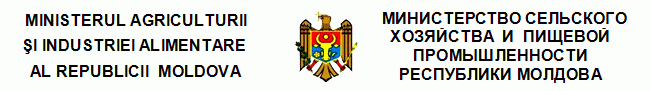 MINISTERUL AGRICULTURII ŞI INDUSTRIEI ALIMENTARE AL REPUBLICII MOLDOVA, AGENŢIA AGROINDUSTRIALĂ “MOLDOVA-VIN”, FEDERAŢIA NAŢIONALĂ A PATRONATELOR DIN AGRICULTURĂ ŞI INDUSTRIA ALIMENTARĂ ŞI FEDERAŢIA NAŢIONALĂ A SINDICATELORDIN AGRICULTURĂ ŞI ALIMENTAŢIE “AGROINDSIND” CONVENŢIE COLECTIVĂ (nivel de ramură)pentru anii 2015-2017 Monitorul Oficial nr.29-31/130 din 02.03.2007* * *Notă: În tot textul Convenţiei cuvîntul “prolongat” se substituie cu cuvîntul “prelungit” conform Protocolului-Acord publicat în Monitorul Oficial nr.366-371/1783 din 12.12.2014Notă: Vezi Protocolul-Acord din 26.11.2013 privind modificarea şi completarea Convenţiei colective (nivel de ramură) pe anii 2011-2014, publicat în Monitorul Oficial nr.284-289/1759 din 06.12.2013, în vigoare 06.06.2011 Ministerul Agriculturii şi Industriei Alimentare al Republicii Moldova, organul central al administraţiei publice de specialitate, Patronatul de ramură, reprezentat de Federaţia Naţională a Patronatelor din Agricultură şi Industria Alimentară şi Agenţia Agroindustrială “Moldova-Vin”, Sindicatele din sectorul agroindustrial şi ramuri conexe, reprezentate de Federaţia Naţională a Sindicatelor din Agricultură şi Alimentaţie “AGROINDSIND” din Republica Moldova, numite în continuare Părţi, în scopul reglementării raporturilor de muncă şi social-economice, realizării acţiunilor şi măsurilor coordonate privind asigurarea garanţiilor social-economice minime, protecţia drepturilor şi intereselor legitime ale salariaţilor din agricultură, industria prelucrătoare, inclusiv alimentară şi ramuri conexe au încheiat prezenta Convenţie Colectivă la nivelul ramurii agriculturii şi industriei alimentare, convenind asupra următoarelor: Capitolul IPRINCIPII GENERALE 1. Părţile contractante recunosc şi acceptă pe deplin principiile de bază ale parteneriatului social potrivit articolului 17 “Principiile de bază ale parteneriatului social” şi articolului 35 “Convenţia colectivă” al Codului muncii, Legii privind organizarea şi funcţionarea Comisiei naţionale pentru consultări şi negocieri colective, a comisiilor pentru consultări şi negocierii colective la nivel de ramură şi la nivel teritorial nr.245-XVI din 21 iulie 2006, la negocierea Convenţiei Colective (în continuare – Convenţie) şi se obligă să respecte în totalitate prevederile acesteia. În caz de încălcare a prevederilor prezentei Convenţii fiecare dintre părţi este în drept să solicite, în termen de 10 zile lucrătoare, convocarea Comisiei ramurale pentru consultări şi negocieri colective în vederea problemelor apărute. 2. Sub incidenţa prezentei Convenţii cad toţi salariaţii – membrii de sindicat şi angajatorii unităţilor care au organizaţii sindicale afiliate la FNSAA “Agroindsind”. [Pct.2 în redacţia Protocolului-Acord din 09.06.2011, publicat în Monitorul Oficial nr.99-101/650 din 17.06.2011] [Pct.2 în redacţia Protocolului-Acord din 15.11.2010, publicat în Monitorul Oficial nr.231-234/864 din 26.11.2010] [Pct.2 în redacţia Modificărilor şi completărilor din 29.03.2010, publicate în Monitorul Oficial nr.44-46/182 din 30.03.2010] 3. Convenţia stipulează drepturile şi obligaţiile reciproce ale părţilor în ce priveşte reglementarea raporturilor de muncă, precum şi a raporturilor social-economice legate nemijlocit de acestea. 4. La baza prezentei Convenţii se află legislaţia naţională în vigoare, Convenţiile Colective (nivel naţional) şi Convenţiile Organizaţiei Internaţionale a Muncii nr.87 “Privind libertatea asocierii şi protecţiei dreptului la organizaţie” şi nr.98 “Privind aplicarea principiilor dreptului la organizaţie şi de purtare a tratativelor colective”, pe care părţile se obligă să le respecte. 5. Convenţia la nivel teritorial şi contractele colective de muncă nu pot conţine clauze, care ar leza drepturile salariaţilor prevăzute de legislaţia în vigoare, Convenţiile internaţionale ratificate de Republica Moldova, Convenţiile Colective nivel naţional şi ramural. 6. În perioada de acţiune a prezentei Convenţii, cu condiţia respectării prevederilor ei, Federaţia Naţionala a Sindicatelor din Agricultură şi Alimentaţie “Agroindsind” din Republica Moldova se abţine de la declanşarea grevelor la nivel de ramură, iar Angajatorii – de la concedierea în masă a salariaţilor, în limita stabilită. Se consideră concediere în masă: • pentru agenţii economici cu numărul total de salariaţi: • de la 20 pînă la 50 persoane – 25% lunar; • de la 51 pînă la 100 persoane – 15% lunar; • de la 101 pînă la 1000 – 10% lunar; • peste 1000 angajaţi – 5% lunar. 7. Părţile vor aduce la cunoştinţă prezenta Convenţie tuturor organizaţiilor sale de nivel teritorial şi de unităţi economice. 8. Prevederile prezentei Convenţii constituie baza de negocieri pentru încheierea convenţiilor teritoriale şi contractelor colective de muncă la nivel de unitate şi se consideră minime pentru toţi agenţii economici din ramură. În cazul în care clauzele Convenţiilor Colective nivel superior conţin clauze mai avantajoase, clauzele contractelor la nivel inferior se vor adapta celor de nivel superior. 9. Părţile se obligă ca, în perioada de aplicare a prezentei Convenţii, să nu promoveze şi să nu susţină proiecte de acte normative a căror adoptare ar conduce la diminuarea drepturilor ce decurg din Convenţiile şi contractele colective de muncă, oricare ar fi nivelul la care acestea au fost încheiate, alte acte de ordin social-economic şi se vor consulta cu partenerii sociali. 10. În caz de insolvabilitate, reorganizare, fuziune (contopire şi absorbţie), dezmembrare (divizare şi separare) a unităţii economice, Contractul colectiv de muncă este valabil pentru termenele stabilite, în afară de cazul cînd unitatea este lichidată. În cazul schimbării tipului de proprietate al unităţilor, Contractul colectiv de muncă continue să-şi producă efectele pînă la încheierea unui nou contract, însă nu mai puţin de 6 luni din momentul transmiterii dreptului de proprietate. Capitolul II ÎNCHEIEREA, MODIFICAREA, REZILIEREA ŞI SUSPENDAREA CONTRACTELOR INDIVIDUALE DE MUNCĂ11. În scopul reglementării şi armonizării relaţiilor dintre salariaţi şi angajatori, angajarea se va face prin încheierea în scris a Contractului individual de muncă, care va respecta legislaţia muncii în vigoare şi Convenţiile Colective, şi care va fi confirmat de ordinul (dispoziţia) angajatorului. 12. Contractul individual de muncă trebuie să conţină prevederile stipulate în articolul 49 “Conţinutul contractului individual de muncă” al Codului muncii şi în prezenta Convenţie. 13. Încheierea Contractului individual de muncă se va face pe perioadă nedeterminată, cu excepţia cazurilor prevăzute de Codul muncii. 14. Contractul individual de muncă nu poate fi modificat decît printr-un acord suplimentar semnat de părţi, care se anexează la contract şi este parte integrantă a acestuia. Cu titlu de excepţie, modificarea unilaterală de către angajator a altor clauze ale contractului individual de muncă decît cele specificate la articolul 68 alin.(2) din Codul muncii este posibilă numai în cazurile şi în condiţiile prevăzute de codul respectiv. În aceste cazuri, salariatul va fi prevenit despre necesitatea modificării contractului individual de muncă cu 2 luni înainte. 15. Părţile au convenit ca noilor salariaţi să li se propună să se întîlnească cu liderul sindical, pentru a face cunoştinţă cu prezenta Convenţie şi Contractul colectiv de muncă. 16. Concedierea în cazul lichidării unităţii, reducerii numărului, sau a statelor de personal se va produce în conformitate cu legislaţia muncii, angajatorii fiind obligaţi să acorde salariatului ce urmează a fi concediat, nu mai puţin de o zi lucrătoare pe săptămînă cu menţinerea salariului mediu, pentru căutarea unui alt loc de muncă. 17. Soluţionarea conflictelor colective de muncă se va efectua în conformitate cu legislaţia în vigoare. Capitolul III ORGANIZAREA MUNCII ŞI SALARIZAREA18. Pentru munca prestată în condiţiile prevăzute în contractul individual de muncă, fiecare salariat are dreptul la un salariu în bani convenit la încheierea contractului de muncă, indiferent de tipul de proprietate, forma organizatorico-juridică şi specializarea unităţii în care îşi desfăşoară activitatea. 19. La unităţile producătoare de produse agricole şi alimentare, pentru ceremonii familiale, la cererea în scris a salariatului, se permite eliberarea produselor agricole şi alimentare în contul salariului la preţul de cost a acestora. 20. Părţile au convenit asupra necesităţii rezervării surselor băneşti, pentru lichidarea restanţelor la retribuirea muncii şi achitarea la timp a salariilor întreprinzînd măsuri concrete ca restanţele la plata salariilor să fie lichidate. Se recomandă ca la unităţile economice să fie elaborat un grafic cu includerea acestuia în contractul colectiv de muncă al unităţii. 21. Formele de organizare a muncii şi de salarizare ce se pot aplica sînt următoarele: - pe unitate de timp; - în acord; - pe bază de tarife sau cote procentuale din veniturile realizate; - conform normelor de muncă; - alte forme specifice unităţii. Formele de organizare a muncii şi salarizare ce urmează să se aplice fiecărei activităţi se stabilesc prin contractul colectiv de muncă la nivel de unitate sau, dacă acestea lipsesc, prin contractele individuale de muncă. 22. Conform articolului 168 “Elaborarea, aprobarea, înlocuirea şi revizuirea normelor unice şi a normelor-tip de muncă” al Codului muncii, Ministerul Agriculturii şi Industriei Alimentare în comun cu partenerii sociali şi cu atragerea instituţiilor interesate va elabora norme-tip de muncă în agricultură şi industria alimentară. [Pct.22 modificat prin Protocolul-Acord din 15.11.2010, publicat în Monitorul Oficial nr.231-234/864 din 26.11.2010] 23. La adoptarea Regulamentelor de remunerare a muncii în unităţile economice, angajatorii se vor conduce de prevederile legislaţiei în vigoare. [Pct.24 exclus prin Protocolul-Acord din 15.11.2010, publicat în Monitorul Oficial nr.231-234/864 din 26.11.2010] 25. Salariul tarifar pentru categoria I de calificare se stabileşte în agricultură, industria prelucrătoare, inclusiv alimentară şi ramurile conexe, după cum urmează:În salariul tarifar pentru categoria I de calificare nu se includ adaosurile, sporurile şi alte plăţi de stimulare şi compensare. Pentru angajaţii, inclusiv specialiştii care nu sunt salariaţi prin sistemul tarifar de salarizare (netarifar, salariu funcţiei), majorarea salariului se va efectua proporţional cu majorarea salariului tarifar negociat în domeniul de activitate respectiv.Salariile tarifare pentru categoria I de calificare vor fi calculate pentru un program complet de lucru de 169 ore în mediu pe lună.[Pct.25 (tabela) modificat prin Protocolul-Acord, publicat în Monitorul Oficial nr.78-84/549 din 17.03.2017] [Pct.25 (tabela) modificat prin Protocolul-Acord, publicat în Monitorul Oficial nr.69-77/443 din 25.03.2016] [Pct.25 în redacţia Protocolului-Acord publicat în Monitorul Oficial nr.366-371/1783 din 12.12.2014] [Pct.25 în redacţia Protocolului-Acord din 18.06.2012, publicat în Monitorul Oficial nr.126-129/760 din 22.06.2012] [Pct.25 în redacţia Protocolului-Acord din 09.06.2011, publicat în Monitorul Oficial nr.99-101/649 din 17.06.2011] [Pct.25 în redacţia Modificărilor şi completărilor din 29.03.2010 , publicate în Monitorul Oficial nr.44-46/182 din 30.03.2010] [Pct.25 în redacţia Protocolului-Acord din 29.01.2009, publicat în Monitorul Oficial nr.27-29 din 10.02.2009] 26. Retribuirea muncii se va efectua luîndu-se în considerare că în salariul tarifar pentru I categorie de calificare nu se includ adaosurile, sporurile, plăţile de stimulare şi compensare. 27. Reţeaua tarifară pentru muncitori şi specialişti se aplică în toate unităţile cu autonomie financiară după cum urmează: Coeficienţii tarifari pentru categoriile de calificare I-VIII se negociază (în tabelă sunt indicate mărimile minime şi maxime. Cele minime sunt obligatorii, iar mai mari se negociază). Pentru categoriile IX-XXIV în tabelă sunt indicate mărimile minime a coeficienţilor tarifari, care sunt obligatorii, iar mai mari se negociază.[Pct.27 în redacţia Protocolului-Acord, publicat în Monitorul Oficial nr.69-77/443 din 25.03.2016] [Pct.28 exclus prin Protocolul-Acord din 15.11.2010, publicat în Monitorul Oficial nr.231-234/864 din 26.11.2010] 29. În agricultură şi industria alimentară unde se activează sezonier plata se va efectua lunar în avans, dar în mărime nu mai mică decît 1/4 din salariul mediu lunar prognozat anual pe ţară. 30. Salariaţii au dreptul la adaosuri şi sporuri la salariu cu caracter compensatoriu, mărimea lor minimă este specificată în anexa nr.1. Unităţile economice sînt în drept să majoreze adaosurile şi sporurile, specificate în anexa nr.1, precum şi să stabilească alte adaosuri şi sporuri cu caracter compensatoriu, în limitele mijloacelor proprii prevăzute pentru aceste scopuri în contractele colective de muncă. 31. În baza Listelor ramurale de lucrări (anexa nr.2) şi în conformitate cu rezultatele atestării locurilor de muncă, administraţia, de comun acord cu sindicatul, vor elabora şi vor include în contractele colective de muncă listele locurilor de muncă şi ale lucrărilor concrete pentru care salariaţilor li se vor stabili sporuri de compensare pentru munca prestată în condiţii nefavorabile, cu specificarea mărimilor acestor sporuri. La elaborarea listelor în cauză indicarea codurilor lucrărilor şi locurilor de muncă este obligatorie. Listele se modifică anual în cazul raţionalizării locurilor de muncă şi ameliorării condiţiilor de muncă. Sporurile la salariu se vor stabili în mărimile prevăzute de Convenţia colectivă (nivel naţional). 32. Sporul pentru vechime în muncă se stabileşte în cuantum de minimum 5% pentru 3 ani şi maximum 40% din salariul de bază pentru o vechime de peste 20 ani de activitate, conform anexei nr.3. Pentru unităţile care se confruntă cu fluctuaţia cadrelor şi insuficienţă de cadre calificate sporul minim la salariu de 5-10% se stabileşte pentru o vechime în muncă la unitate de la 1-5 ani[Pct.32 completat prin Protocolul-Acord, publicat în Monitorul Oficial nr.69-77/443 din 25.03.2016] [Pct.32 în redacţia Protocolului-Acord din 29.01.2009, publicat în Monitorul Oficial nr.27-29 din 10.02.2009] 33. La eliberarea salariaţilor în legătură cu reducerea statelor de personal, părţile au stabilit ca angajatorul, în caz de posibilităţi financiare, va acorda o indemnizaţie de concediere suplimentară la cea stabilită de legislaţia în vigoare, respectiv:  Pentru salariaţii care au activat la unităţile prelucrătoare:34. Salariaţii care activează în condiţii nefavorabile beneficiază, în funcţie de starea reală a condiţiilor de muncă, de sporuri de compensare. Mărimea concretă a sporurilor de compensare se stabileşte în funcţie de greutate şi nocivitate de partenerii sociali, dar nu mai mică de 25% din salariul minim tarifar negociat în ramura respectivă pentru lucrul în condiţii grele şi nocive şi nu mai mică de 50% din salariul minim tarifar negociat în ramura respectivă pentru lucrări în condiţii deosebit de grele şi deosebit de nocive. [Pct.34 modificat prin Protocolul-Acord din 18.06.2012, publicat în Monitorul Oficial nr.126-129/760 din 22.06.2012][Pct.34 în redacţia Protocolului-Acord din 15.11.2010, publicat în Monitorul Oficial nr.231-234/864 din 26.11.2010][Pct.34 modificat prin Protocolul-Acord din 29.01.2009, publicat în Monitorul Oficial nr.27-29 din 10.02.2009] Capitolul IV TIMPUL DE MUNCĂ ŞI DE ODIHNĂ35. Durata normală a timpului de lucru este de 8 ore pe zi şi nu mai mult de 40 ore pe săptămînă, realizate prin săptămîna de lucru de 5 zile. Pentru unele unităţi, subdiviziuni, locuri de muncă, categorii de personal se pot stabili programe de lucru cu o durată a timpului de lucru de 6 zile în săptămînă. 36. Pentru unele profesii se stabileşte durata zilnică a timpului de muncă de 12 ore, urmată de o perioadă de repaus de cel puţin 24 ore (anexa nr.4). 361. Unităţile cu flux continuu includ pauza de masă a salariaţilor, care activează în profesiile prevăzute în Anexa nr.4, în timpul de muncă[Pct.361 introdus prin Protocolul-Acord publicat în Monitorul Oficial nr.366-371/1783 din 12.12.2014] 37. Salariaţii, care îşi desfăşoară activitatea în locuri de muncă cu condiţii deosebite beneficiază de reducerea duratei normale a timpului de lucru sub 8 ore pe zi, în condiţiile prevăzute de lege. 38. Durata reducerii timpului normal de lucru şi categoriile de personal care beneficiază de acest program se stabilesc prin Contractul colectiv de muncă la nivel de unităţi. 39. Începerea şi sfîrşitul zilei de lucru se stabilesc prin Regulamentul intern, întocmit de către administraţia unităţii, cu consultarea sindicatelor. 40. Salariaţii pot fi chemaţi să presteze ore suplimentare, în conformitate cu articolul 104 “Munca suplimentară” al Codului muncii. Compensarea orelor suplimentare se face prin plata cu sporuri, potrivit înţelegerii părţilor, dar nu mai puţin decît prevede articolul 157 “Retribuirea muncii suplimentare” al Codului muncii. 41. În fiecare săptămîna salariatul are dreptul, de regulă, la 2 zile consecutive de repaus săptămînal (sîmbăta şi duminica), a săptămînii de lucru cu 5 zile şi la o zi de repaus săptămînal – duminica, acolo unde durata de muncă săptămînală constituie 6 zile de muncă. Zilele de sărbători sînt prevăzute de Codul muncii. 42. Pauza pentru masă nu poate fi mai mică de 30 minute. Prin Regulamentul intern, aprobat în comun de angajator şi comitetul sindical, pot fi prevăzute alte pauze de odihnă. 43. În unităţile ramurii agriculturii şi industriei alimentare poate fi introdusă evidenţa globală a timpului de muncă. Părţile vor înainta propuneri de modificări în actele normative în vigoare. 44. Conform prevederilor legislaţiei muncii, salariaţii au dreptul în fiecare an calendaristic la un concediu de odihna plătit, cu menţinerea locului de lucru, cu o durată minimă de 28 zile calendaristice, cu excepţia zilelor de sărbătoare nelucrătoare, precum şi un concediu suplimentar stabilit de legislaţie şi prevăzut în contractul colectiv de muncă la nivel de unitate. Concediul suplimentar este acordat şi include în sine:- concediul anual suplimentar pentru condiţii de muncă vătămătoare; - concediul anual suplimentar pentru vechimea în muncă, în cadrul aceleiaşi unităţi, se stabileşte prin negocieri şi se include în contractul colectiv de muncă la nivel de unitate;- concediu suplimentar pentru lucru în schimburi şi în orele nocturne.Se stabileşte că concediile suplimentare se cumulează la concediul minim anual de 28 zile calendaristice. Prin clauzele contractului colectiv de muncă (nivel de unitate) pot fi stabilite şi alte categorii de concedii suplimentare.[Pct.44 completat prin Protocolul-Acord, publicat în Monitorul Oficial nr.69-77/443 din 25.03.2016] 45. Salariaţii beneficiază de concediu suplimentar plătit pe motive familiale, exprimat în zile lucrătoare, în următoarele cazuri: La întreprinderile unde activitatea de producere prevede necesitatea îndeplinirii lucrărilor în orele nocturne, pentru lucrătorii care îndeplinesc aceste lucrări, de acordat un concediu suplimentar pentru minim 40 de schimburi nocturne lucrate pe parcursul anului – cîte o zi pentru fiecare an lucrat, dar nu mai mult de 4 zile. Pentru munca în 2 schimburi, fără ore nocturne – cîte o zi pentru doi ani lucraţi, dar nu mai mult de 2 zile.[Pct.45 completat prin Protocolul-Acord, publicat în Monitorul Oficial nr.69-77/443 din 25.03.2016] [Pct.45 modificat prin Protocolul-Acord publicat în Monitorul Oficial nr.366-371/1783 din 12.12.2014] Capitolul V UTILIZAREA FORŢEI DE MUNCĂ, PREGĂTIREA ŞI PERFECŢIONAREA CADRELOR46. Părţile vor conlucra în scopul realizării masurilor prevăzute în programul de stat pentru utilizarea forţei de muncă şi crearea noilor locuri de muncă. 47. Părţile au convenit ca în contractele colective de muncă la nivel de unităţi pot fi rezervate nu mai puţin de 2% din fondul de retribuire a muncii pentru perfecţionarea şi reciclarea cadrelor, inclusiv a activului sindical la teme din domeniul raporturilor de muncă determinate între sindicate şi angajator. 48. Părţile au convenit a folosi în calitate de centru de instruire, pregătire şi perfecţionare a cadrelor din ramură, pe lîngă cele abilitate, şi Institutul Muncii a Sindicatelor republicane. În acest scop, în contractele colective de muncă la nivel de unitate pot fi prevăzute alocaţii financiare din contul unităţii economice. 49. Pe parcursul acţiunii prezentei Convenţii, Părţile vor întreprinde măsuri în vederea asigurării cu locuri de muncă a absolvenţilor din instituţiile de învăţămînt din ramură (în unităţile de stat obligatoriu), pentru instruirea cărora au fost utilizate mijloacele bugetului de stat. Capitolul VI PROTECŢIA MUNCII, OCROTIREA SĂNĂTĂŢII ŞI ASISTENŢA SOCIALĂ50. Părţile au convenit că angajamentele reciproce ale angajatorului şi salariaţilor, privind asigurarea în complex a securităţii muncii şi a condiţiilor de muncă sănătoase la unităţi, să fie stipulate în contractul colectiv de muncă la nivel de unitate. 51. Părţile, în comun cu organizaţiile interesate, vor elabora şi aproba Instrucţiuni-Cadru de securitate şi sănătate pentru lucrările din sectorul agroindustrial. [Pct.51 modificat prin Protocolul-Acord din 15.11.2010, publicat în Monitorul Oficial nr.231-234/864 din 26.11.2010] 52. Angajatorul îşi asumă responsabilitatea: - să garanteze respectarea întocmai a legislaţiei cu privire la protecţia muncii şi a Codului muncii, precum şi prioritatea vieţii şi sănătăţii salariatului faţă de interesele de producere ale angajatorilor, să adopte măsurile corespunzătoare, pentru ca la locurile de muncă să fie asigurate toate condiţiile pentru ocrotirea sănătăţii şi evitarea accidentelor de muncă, inclusiv asigurarea cu mijloace de protecţie individuală şi colectivă, precum şi asigurarea cu hrană specială; - să efectueze paşaportizarea locurilor de muncă şi elaborarea măsurilor respective cu prevederea a 2% la fondul de retribuire a muncii a salariaţilor în scopul ameliorării condiţiilor de muncă, prevenirii traumatismului şi bolilor profesionale la producere; - să comunice operativ Federaţiei “Agroindsind” despre accidentele de muncă soldate cu invaliditate şi mortale, să pună la dispoziţia Federaţiei copiile proceselor-verbale, formularul A-1 cu privire la cercetarea accidentelor în producere, cu incapacitate temporară de muncă; - să organizeze instruirea şi verificarea permanentă a cunoştinţelor şi pregătirea în domeniul protecţiei muncii, a conducătorilor şi specialiştilor inclusiv şi instruirea împuterniciţilor sindicatelor pe protecţie a muncii. 53. Angajatorii şi reprezentanţii salariaţilor (sindicatele) vor include în contractele colective de muncă prevederi speciale, inclusiv grafice de instruire, ca salariaţii să cunoască şi să respecte cu stricteţe normele şi instrucţiunile privind protecţia muncii, să utilizeze îmbrăcămintea specială, echipamentul de lucru, dispozitivele de protecţie după destinaţie. Prin ordine şi dispoziţii ale angajatorului salariaţii să fie preveniţi că în caz de pericol la producere salariatul este obligat să anunţe angajatorul sau conducătorul subdiviziunii, iar în cazul nerespectării acestor reguli şi norme, salariaţii vor fi traşi la răspundere, în conformitate cu legislaţia în vigoare. 54. Reprezentanţii sindicatelor vor fi incluşi în comisiile de expertiză a corespunderii tehnologiilor, utilajelor, maşinilor, cerinţelor securităţii şi igienei muncii. Totodată, sindicatele sînt în drept să ceară expertiza independentă a condiţiilor de muncă cu scopul evidenţierii indicilor nocivi la producere. Pentru aceasta, sindicatele pot implica orice structuri specializate ori specialişti. Încheierile prezentate pentru sindicate sau angajatori trebuie să conţină în afara celor depistate în urma examinărilor şi propuneri de îmbunătăţire a stării securităţii muncii prevenirii de îmbolnăviri şi traume la locurile de muncă. Cheltuielile efectuate sînt suportate de angajatori. 55. Contravaloarea echipamentului de protecţie se suportă integral de către angajator. 56. Angajatorul se obligă să organizeze examinarea medicală gratuită a salariaţilor conform art.238 al Codului muncii şi Ordinului Ministerului Sănătăţii nr.132 din 17.06.1996 privind examenele medicale obligatorii la angajare în muncă şi periodice ale lucrătorilor care sînt supuşi acţiunilor factorilor nocivi şi nefavorabili. 57. În cazul unor accidente de muncă sau îmbolnăviri profesionale din vina totală sau parţială a unităţii, angajatorii vor suporta plata integral de recuperare a capacităţii de muncă a salariaţilor (operaţii, proteze, procurarea medicamentelor, serviciile medicale etc.), cu excepţia celor prevăzute de Legea asigurării pentru accidente de muncă şi boli profesionale nr.756-XIV din 24.12.1999. 58. Pe parcursul sistării activităţii de muncă prevăzute de contractul individual de muncă de către organele de stat de control, ca rezultat al încălcării cerinţelor de protecţie a muncii fără vina salariatului, acestuia i se menţine locul de muncă (funcţia) şi salariul mediu. 59. Părţile şi structurile respective din teritoriu îşi asumă responsabilitatea pentru organizarea odihnei copiilor. Suma cheltuielilor suplimentare se negociază şi se stipulează în Contractul colectiv de muncă a unităţii. 60. Părţile au convenit să-şi aducă contribuţia la recuperarea sănătăţii salariaţilor lor. La nivel de unitate vor fi prevăzute în Contractele colective de muncă surse financiare, utilizînd în acest scop instituţiile curative, inclusiv ale Federaţiei “Agroindsind” (sanatoriul “Struguraş“). 61. Părţile vor contribui la realizarea prevederilor Convenţiei Organizaţiei Internaţionale a Muncii nr.184 “Securitatea şi igiena muncii în agricultură” ratificată de către Parlamentul Republicii Moldova. [Pct.61 modificat prin Protocolul-Acord din 15.11.2010, publicat în Monitorul Oficial nr.231-234/864 din 26.11.2010] Capitolul VI1MUNCA FEMEILOR ŞI COPIILOR611. Părţile şi structurile lor din teritoriu vor contribui la desfăşurarea anuală a Zilei internaţionale a femeilor din mediul rural.612. Angajatorii unităţilor economice vor achita din contul unităţii femeilor care pleacă în concediu de maternitate un ajutor material în mărimea unui salariu minim tarifar stabilit în branşa corespunzătoare.613. Părinţii care au copii în clasele I-IV beneficiază de concediu suplimentar plătit de 1 zi la începutul şi 1 zi la sfîrşitul anului şcolar.614. Părţile vor implementa prevederile “Codului de conduită pentru patroni privind eliminarea celor mai grave forme ale muncii copilului în agricultură şi industria alimentară”.615. Femeile angajate în muncă , care au copii în vîrstă de pînă la 1,5 ani, ziua de muncă se reduce cu 2 ore.[Pct.615 introdus prin Protocolul-Acord, publicat în Monitorul Oficial nr.69-77/443 din 25.03.2016] [Capitolul VI1 introdus prin Protocolul-Acord publicat în Monitorul Oficial nr.366-371/1783 din 12.12.2014] Capitolul VII DREPTURILE ŞI GARANŢIILE ACTIVITĂŢII FNSAA “AGROINDSIND” ŞI A PATRONATULUI DE RAMURĂ62. Ministerul Agriculturii şi Industriei Alimentare, Patronatul de ramură recunosc drepturile FNSAA “Agroindsind” şi ale structurilor teritoriale ale ei la apărarea drepturilor de muncă, sociale şi economice ale membrilor de sindicat de la unităţile de ramură în limitele normelor dreptului internaţional, Legii sindicatelor, Codului muncii, Statutului FNSAA “Agroindsind” şi legislaţiei în vigoare. 63. Părţile au convenit că preşedintele organizaţiei sindicale a unităţii economice, va participa la şedinţele organelor de conducere ale unităţii economice pe chestiunile ce ţin de raporturile de muncă şi problemele sociale. 64. Părţile şi structurile lor din teritoriu vor comunica reciproc şi în termen de 5 zile hotărîrile fiecăruia, privind toate problemele importante în domeniul raporturilor de muncă. Totodată părţile vor asigura informarea mai amplă a salariaţilor, prin instalarea în loc public şi păzit a unui stand informativ. 65. FNSAA “Agroindsind” şi structurile sale în teritoriu recunosc dreptul Patronatului de stabilire a normelor de muncă, disciplina muncii, discipline tehnologice prin aprobarea Regulamentelor respective, cu consultarea obligatorie a sindicatelor. 66. Părţile se recunosc ca parteneri permanenţi de dialog social în conformitate cu prevederile Codului muncii. 67. Angajatorii se obligă: a) să deconteze lunar sindicatului mijloace financiare în mărime de cel puţin 0,2% din fondul de retribuire a muncii salariaţilor, pentru utilizarea în scopurile stabilite de Contractul colectiv de muncă, inclusiv pentru acordarea de către sindicat a prestaţiilor pentru prevenirea îmbolnăvirilor şi recuperarea capacităţii de muncă prin tratament balneoclimateric agenţilor economici în care nu există organizaţii sindicale; b) să nu împiedice şi să nu facă presiuni asupra Sindicatului în exercitarea sarcinilor şi împuternicirilor sale statutare; c) să permită accesul liber al reprezentanţilor sindicatelor în toate subdiviziunile de producţie în scopul realizării drepturilor şi sarcinilor sale statutare; d) să respecte drepturile salariaţilor aleşi în organele sindicale şi neeliberaţi de la serviciul de bază, acordîndu-le cel puţin 4 zile lunar, pentru îndeplinirea funcţiilor sale elective, păstrîndu-le salariul mediu lunar, stipulate în contractul colectiv de muncă; e) să asigure retribuirea muncii conducătorului organului sindical al unităţii, al cărui contract individual de muncă a fost suspendat în legătură cu alegerea în funcţie electivă, din contul mijloacelor unităţii. Cuantumul salariului acestuia se stabileşte prin negocieri, însă nu va fi mai mic de nivelul salariului adjunctului conducătorului unităţii. Pentru conducătorii organizaţiilor sindicale, neeliberaţi de la locul de muncă de bază, se va plăti un adaos format din diferenţa salariului lui şi a adjunctului conducătorului unităţii. Salariul conducătorului organizaţiei sindicale va fi plătit de către angajator, conform actelor normative în vigoare. Conducătorul organizaţiei sindicale va beneficia de toate drepturile şi înlesnirile ca şi ceilalţi salariaţi ai unităţii; f) să nu împiedice participarea reprezentanţilor sindicatului la acţiunile organizate în interesul membrilor de sindicat (conferinţe, seminare, congrese, măsuri de instruire a activului sindical etc.), cu menţinerea salariului mediu lunar şi achitarea cheltuielilor în caz de deplasare; g) să asigure în incinta unităţii, cu titlu gratuit, spaţiul şi mobilierul necesar activităţii sindicale, cu mijloace de comunicare, iar în caz de necesitate – cu transport, precum şi să efectueze din cont propriu asigurarea sanitară şi reparaţia curentă a încăperii; h) să acorde persoanelor, alese în organele sindicale de diferit nivel, la expirarea mandatului, (în termen sau anticipat) funcţia deţinută anterior, iar în lipsa acesteia – o funcţie echivalentă în aceeaşi unitate; j) întocmai să respecte cerinţele articolului 390 “Asigurarea condiţiilor pentru activitatea organului sindical din unitate” al Codului muncii în colectarea şi transferarea cotizaţiilor de membru. [Pct.67 modificat prin Protocolul-Acord din 29.01.2009, publicat în Monitorul Oficial nr.27-29 din 10.02.2009] 68. În baza articolului 390 (p.3 şi 5) al Codului muncii Părţile stabilesc următoarele condiţii şi modul de colectare, transferare a cotizaţiilor de membru (mijloacelor băneşti): - angajatorul, prin intermediul contabilităţii, în baza listelor membrilor de sindicat, perfectate şi prezentate de comitetul sindical contabilităţii unităţii, colectează fără plată cotizaţiile de membru în mărime de 1% din salariul lunar total şi alte plăţi salariale, inclusiv din plăţile pentru şomaj tehnic; - reţine mijloacele băneşti de la nemembrii de sindicat din salariile acestora, la solicitarea lor (cererilor lor), dacă pentru a doua categorie este prevăzut de contractul colectiv de muncă; - mijloacele băneşti acumulate lunar de către angajator, în ziua achitării salariilor angajaţilor, se transferă pe conturile organelor respective la decizia înscrisă a uniunii teritoriale a sindicatelor, sau a centrului Federaţiei “Agroindsind”. Decizia organului sindical în mod obligatoriu se înregistrează în cancelaria (secretariat) angajatorului; - angajatorul nu este în drept să utilizeze mijloacele băneşti colectate de la membrii de sindicat; - în cazul în care angajatorul a achitat salariile la timp iar cotizaţiile de membru (mijloacele băneşti) colectate au fost reţinute mai mult de o lună, organul sindical (comitetul sindical, Uniunea teritorială, Federaţia “Agroindsind”) e în drept să ceară compensarea pierderilor cauzate de netransferarea la timp a cotizaţiilor (mijloacelor băneşti), prin majorări în proporţie de 0,1% din suma datoriei pentru fiecare zi de întîrziere. [Pct.68 completat prin Protocolul-Acord, publicat în Monitorul Oficial nr.69-77/443 din 25.03.2016]  Capitolul VIII PRINCIPII FINALE[Pct.69 exclus prin Modificările şi completările din 29.03.2010, publicate în Monitorul Oficial nr.44-46/182 din 30.03.2010] 70. Acţiunea Convenţiei colective se extinde pentru un termen de 3 ani (pînă în 2017).Dacă nici una din părţi nu denunţă Convenţia cu 30 zile înainte de împlinirea termenului pentru care a fost extins, acţiunea acesteia se prelungeşte pentru o nouă perioadă de 3 ani.[Pct.70 în redacţia Protocolului-Acord publicat în Monitorul Oficial nr.366-371/1783 din 12.12.2014] [Pct.70 în redacţia Protocolului-Acord din 15.11.2010, publicat în Monitorul Oficial nr.231-234/864 din 26.11.2010] 71. Orice cerere de modificare şi/sau completare a prezentei Convenţii se va examina în modul stabilit de legislaţie. Odată cu modificările şi completările din Convenţie, acceptate de către părţi, vor fi adaptate corespunzător Contractele colective de muncă de la unităţile economice.[Pct.71 în redacţia Protocolului-Acord publicat în Monitorul Oficial nr.366-371/1783 din 12.12.2014] 72. Anexele 1-4 sînt parte integrantă a Convenţiei. 73. Prezenta Convenţie intră în vigoare din momentul semnării şi înregistrării ei la Ministerul Economiei şi Comerţului şi este obligatorie pentru Părţi. [Anexa nr.2 modificată prin Protocolul-Acord publicat în Monitorul Oficial nr.366-371/1783 din 12.12.2014] [Anexa nr.2 completată prin Protocolul-Acord din 29.01.2009, publicat în Monitorul Oficial nr.27-29 din 10.02.2009] 
__________
Ministerul Agriculturii şi Industriei Alimentare
Convenţie colectivă (nivel de ramură) pentru anii 2015-2017 //Monitorul Oficial 29-31/130, 02.03.2007ÎNREGISTRATĂde Ministerul Economiei şi Comerţuluila 19.01.2007_______________ Igor DODONDomeniul de activitateSalariul tarifar
pentru categoria
I de calificare
(lei)1. Agricultura 2100- mecanizatori, salariaţi calificaţi şi lucrători din sectorul zootehnic2400- piscicultura2350- personalul auxiliar21002. Industria prelucrătoare, inclusiv alimentară- procesarea cerealelor2600- procesarea cărnii şi laptelui2600- procesarea fructelor şi legumelor2600- producerea zahărului şi extracţia uleiurilor2900- parfumerie şi cosmetică2600- vinificaţie şi băuturi alcoolice2750- cofetărie, băuturi nealcoolice şi panificaţie3100- altele26003. Ramuri conexe*- industria extractivă, exploatarea carierelor şi sondelor2750- construcţii2700- transport2600- altele2550(* pentru unităţile care au organizaţii sindicale afiliate la FNSAA „Agroindsind”)(* pentru unităţile care au organizaţii sindicale afiliate la FNSAA „Agroindsind”)Categorii de calificareIIIIIIIVVVIVIIVIIICoeficienţii tarifari1,01,10-1,261,20-1,591,30-1,811,40-2,071,50-2,361,60-2,691,70-3,07Categorii de calificareIXXXIXIIXIIIXIVXVXVICoeficienţii tarifari1,761,821,91,972,122,242,442,66Categorii de calificareXVIIXVIIIXIXXXXXIXXIIXXIIIXXIVCoeficienţii tarifari2,93,173,483,84,24,65,05,8- de la 5 pînă la 10 ani1,5-2 salarii medii lunare;- mai mult de 10 ani2-3 salarii medii lunare.- căsătoria salariatului5 zile- căsătoria copiilor salariatului3 zile- naşterea ori înfierea copilului3 zile- decesul rudelor de gradul I (părinţilor, soţului, soţiei, copiilor)5 zile- decesul rudelor de gradul II (buneilor, fratelui)3 zile- încorporarea în armată a unui membru al familiei1 ziMINISTRUL AGRICULTURII ŞI INDUSTRIEI ALIMENTAREAnatolie GORODENCO
 DIRECTORUL GENERAL AL AGENŢIEI AGROINDUSTRIALE“MOLDOVA-VIN”Valeriu MIRONESCU
 PREŞEDINTELE FEDERAŢIEI NAŢIONALE A PATRONATULUIDIN AGRICULTURĂ ŞI INDUSTRIA ALIMENTARĂ DINREPUBLICA MOLDOVAValeriu BULGAR
 PREŞEDINTELE INTERIMAR AL FEDERAŢIEI NAŢIONALEA SINDICATELOR DIN AGRICULTURĂ ŞI ALIMENTAŢIE“AGROINDSIND” DIN REPUBLICA MOLDOVAVasile MĂMĂLIGĂ Anexa nr.1LISTA adaosurilor şi sporurilor la salariu cu caracter compensatoriu acordate angajaţilor şi mărimea lor minimăAnexa nr.1LISTA adaosurilor şi sporurilor la salariu cu caracter compensatoriu acordate angajaţilor şi mărimea lor minimăNumirea adaosurilor şi sporurilor la salariu cu caracter compensatoriuMărimea minimă a adaosurilor şi sporurilor la salariul de bază12Pentru munca intensivă la conveiere, linii în flux şi linii automatizate30 la sută din salariul tarifarPentru munca prestată, conform graficului de lucru, cu divizarea zilelor de muncă în părţi şi întreruperi între ele de cel puţin două ore30 la sută din salariul tarifarPentru munca în mai multe schimburi:pentru munca în schimbul II20 la sută din salariul tarifarpentru munca în schimbul III40 la sută din salariul tarifarPentru cumularea profesiilor (funcţiilor)În funcţie de volumul de lucru executat, poate fi folosită toată economia fondului de salariu, obţinută de la disponibilizarea personaluluiPentru extinderea zonelor de deservire sau sporirea volumului de lucrări executateÎn funcţie de volumul de lucru executat, poate fi folosită toată economia fondului de salariu, obţinută de la disponibilizarea personaluluiPentru îndeplinirea obligaţiunilor de muncă ale lucrătorilor care lipsesc temporarÎn funcţie de volumul de lucru executat, poate fi folosită toată economia fondului de salariu, obţinută de la disponibilizarea personaluluiMuncitorilor care execută lucrări prevăzute pentru lucrătorii cu categorie de calificare inferioarăDiferenţa dintre salariul tarifar al muncitorului, conform categoriei tarifare atribuite şi salariul tarifar pentru munca executatăPentru munca prestată la unele obiecte de construcţie şi în raioanele unde apar situaţii excepţionale30 la sută din salariul tarifarConducătorilor de brigadă (de echipă) din rîndurile muncitorilor, care nu sînt scutiţi de lucrul lor de bază, pentru conducerea brigăzii (echipei)Pînă la 15 la sută din salariul de bază, în cazul conducerii unei brigăzi cu un efectiv de pînă la 10 salariaţi, şi în mărime de pînă la 25 la sută – pentru conducerea unei brigăzi cu un efectiv de peste 10 salariaţi. Pentru şefii de echipă – în mărime de 50 la sută din cuantumul procentual al sporului stabilit pentru brigadierŞoferilor de autocamioane, autoturisme şi autobuse – pentru clasele de calificare10% din salariul tarifar şoferilor de clasa II şi 25% – şoferilor de clasa I, pentru timpul lucrat în calitate de şoferŞoferilor de autoturisme de serviciu – pentru intensitatea muncii Pînă la 25 la sută din salariul tarifarLucrătorilor transferaţi din necesităţi de producţie din iniţiativa administraţiei la un loc mai puţin plătitDiferenţa dintre cîştigul real pentru timpul lucrat şi cîştigul mediu la locul precedent de muncăAnexa nr.2LISTA lucrărilor şi locurilor de muncă cu condiţii grele şi deosebit de grele,vătămătoare şi deosebit  de vătămătoare pentru care salariaţilorli se stabilesc sporuri de compensare ПЕРЕЧЕНЬработ с тяжелыми и особо тяжелыми, вредными  и особо вредными условиями труда, на которых работникам могут устанавливаться компенсационные надбавкиAnexa nr.2LISTA lucrărilor şi locurilor de muncă cu condiţii grele şi deosebit de grele,vătămătoare şi deosebit  de vătămătoare pentru care salariaţilorli se stabilesc sporuri de compensare ПЕРЕЧЕНЬработ с тяжелыми и особо тяжелыми, вредными  и особо вредными условиями труда, на которых работникам могут устанавливаться компенсационные надбавкиAnexa nr.2LISTA lucrărilor şi locurilor de muncă cu condiţii grele şi deosebit de grele,vătămătoare şi deosebit  de vătămătoare pentru care salariaţilorli se stabilesc sporuri de compensare ПЕРЕЧЕНЬработ с тяжелыми и особо тяжелыми, вредными  и особо вредными условиями труда, на которых работникам могут устанавливаться компенсационные надбавкиCod КодDenumirea lucrărilor şi/sau locurilor de muncăНаименование работ и/или рабочих мест123DA.15Industria alimentară şi a băuturilor Производство пищевых продуктов и напитков Industria alimentară şi a băuturilor Производство пищевых продуктов и напитков Prelucrarea şi conservarea fructelor şi legumelor, fabricarea condimentelor si mirodeniilorПереработка и консервирование фруктов и овощей, производство пряностей и приправA. Lucrări cu condiţii de muncă grele şi vătămătoare А. Работы с тяжелыми и вредными условиями труда A. Lucrări cu condiţii de muncă grele şi vătămătoare А. Работы с тяжелыми и вредными условиями труда A. Lucrări cu condiţii de muncă grele şi vătămătoare А. Работы с тяжелыми и вредными условиями труда DA.15.A.001Curăţirea ambalajului moale, fost în uzОчистка мягкой тары, бывшей в употребленииDA.15A.002Curăţirea materiei prime alimentare cu utilizarea alcalieiОчистка пищевого сырья щелочьюDA.15A.003Distilarea oţetului*Перегонка уксуса*DA.15.A.004Fierberea materiei prime şi a materialelor în cazane de fiert deschise*Варка сырья и материалов в открытых варочных котлах*DA.15.A.005Lucrări legate de procesul de coacere a Vinişoarelor din făină pentru copii nemijlocit lingă cuptoareРаботы по выпечке хлебцев из муки для детей непосредственно у печейDA.15A.006Lucrări manuale la prelucrarea, livizarea şi ambalarea piperului, cuişoarelor, nucuşoarei, ghimbiruluiРучные работы по переработке, фасовке, упаковке перца, гвоздики, мускатного ореха, имбиряDA.15.A.007Prăjirea produselor alimentare, boabelor de cafea, a cicoarii la încărcarea şi descărcarea lor manuală, precum şi în cuptoare de ulei şi aburОбжарка пищевых продуктов, кофе, цикория при ручной загрузке и выгрузке, а также на паромасляных печахDA.15.A.008Prelucrarea şi cupajarea oţetului în vase deschiseОбработка и купажирование уксуса в открытых емкостяхDA.15.A.009Producerea oţetului în procesul de fermentare a lui, în cuve de fermentare, la semiautomate, precum şi obţinerea oţetului prin procedeu periodic circular accelerat*Производство уксуса путем процесса брожения его в чанах, полуавтоматах, а также получение уксуса ускоренным периодическим циркулярным способом*DA.15.A.010Spălarea şi prelucrarea manuală a cepei, usturoiului, piperului şi hreanuluiМойка и обработка лука, чеснока, перца и хрена вручнуюDA.15.A.011Sterilizarea şi pasteurizarea conservelor din legume şi fructeСтерилизация и пастеризация плодоовощных консервовDA.15.A.012Sulfitarea legumelor şi fructelor*Сульфитация овощей и фруктов*DA.15.A.013Tăierea şi curăţirea manuală a cepei, usturoiului, piperului şi hreanuluiРезка и чистка лука, чеснока, перца и хрена вручнуюDA.15.A.014Tratamentul termic al materiei prime sulfitate în vase deschise*Тепловая обработка сульфитированного сырья в открытых емкостях*DA.15.A.015Turnarea manuală a oţetului şi muştaruluiРозлив уксуса и горчицы вручнуюProducerea, prelucrarea şi conservarea cărnii şi produselor din carneПроизводство, обработка и консервирование мяса и мясных продуктовA. Lucrări cu condiţii de muncă grele şi vătămătoare А. Работы с тяжелыми и вредными условиями труда A. Lucrări cu condiţii de muncă grele şi vătămătoare А. Работы с тяжелыми и вредными условиями труда A. Lucrări cu condiţii de muncă grele şi vătămătoare А. Работы с тяжелыми и вредными условиями труда DA.15.A.016Aparatist la uscarea oaselor proaspete*Аппаратчик сушки кости-паренки*DA.15.A.017Aparatist la cenuşărire ocupat în producerea cleiului şi gelatinei şi căpătarea oseinei prin măcerare*Аппаратчик золки, занятый в производстве клея и желатина и на получении оссеина методом мацерации*DA.15.A.018Aparatist la congelarea glandelor-materie primă pentru producerea fermenţilor ocupat nemijlocit în camerele de congelat ale frigiderelor la temperatura de -20°C şi mai joasă*Аппаратчик замораживания эндокринно-ферментного сырья, занятый непосредственно в морозильных камерах холодильников при -20°С и ниже*DA.15.A.019Aparatist Ia conservare cu gaze, ocupat în producţia cleiului*Аппаратчик газового консервирования, занятый в клеевом производстве*DA.15.A.020Aparatist la distilare*Аппаратчик перегонки*DA.15.A.021Aparatist la fierberea gelatineiАппаратчик варки желатина*DA.15.A.022Aparatist la gelatinizare ocupat la extragerea manuală*Аппаратчик желатинизации, занятый съемкой вручную*DA15.A.023Aparatist la neutralizare ocupat la fabricarea gelatinei şi cleiului în aparate deschiseАппаратчик нейтрализации, занятый в производстве желатина и клея в открытых аппаратах*DA.15.A.024Aparatist la producerea lubrifianţilorАппаратчик производства смазочного масла*DA.15.A.025Aparatist la producerea albumineiАппаратчик производства альбумина*DA.15.A.026Aparatist la producerea cleiului de cazeină*Аппаратчик производства казеинового клея*DA.15A.027Aparatist la producerea cleiului de piele, ocupat cu fierberea din deşeuri utilizabile*Аппаратчик производства мездрового клея, занятый варкой из утильoтходов*DA.15.A.028Aparatist la producerea cleiului de piele*Аппаратчик производства мездрового клея*DA.15.A.029Aparatist la producerea cleiului de silicate, ocupat Ia încărcarea manuală a materialelor*Аппаратчик производства силикатного клея, занятый при загрузке материалов вручную*DA.15.A.030Aparatist la producerea cleiului de oase*Аппаратчик производства костного клея*DA.15A.031Aparatist la rafinarea grăsimilor şi uleiurilor, în afară lucrului la aparatele cu acţiune continuă*Аппаратчик рафинации жиров и масел (кроме работы на аппаратах непрерывного действия)*DA.15.A.032Aparatist la stingerea varului, ocupat la încărcarea manuali*Аппаратчик гашения извести, занятый ручной загрузкой*DA.15.A.033Aparatist la tratarea termică a mezelurilor ocupat cu fierberea mezelurilor, în cazane deschise şi în camere de fierbere cu aburi; coacerea în cuptoare cu gaze; afumarea şi prăjirea mezelurilor*Аппаратчик термической обработки колбасных изделий, занятый варкой колбасных изделий в открытых котлах и пароварочных камерах, запеканием в газовых печах, копчением и обжаркой колбасных изделий*DA.15.A.034Aparatist la tratarea termică a subproduselor, ocupat cu încărcarea manuală şi pîrlirea subproduselor în cuptoare cu gaze şi cu arzătoare*Аппаратчик термической обработки субпродуктов, занятый загрузкой вручную и палкой субпродуктов в газовых печах и горелками*DA.15A.035Aparatist la uscarea cleiului şi gelatinei ocupat la uscarea în procedeu deschis*Аппаратчик сушки клея и желатина, занятый на сушке клея открытым способом*DA.15.A.036Aparatist la vacuum-aparate ocupat în producţia cleiului de oase, gelatinei şi cleiului de piele*Аппаратчик вакуум-аппаратов, занятый в производстве костного клея, желатина, мездрового клея*DA.15A.037Aparatist la extracţie ocupat în producerea cleiului*Аппаратчик экстрагирования, занятый в клеевом производстве*DA.15.A.038CernătorПросевальщик (рассевальщик)DA.15.A.039Cernător fluorură de sodiu şi praf de var stins, ocupat la încărcarea şi descărcarea manualăПросевальщик фтористого натрия и извести-пушонки, занятый на загрузке-выгрузке вручнуюDA15.A.040Cernător producţie tehnică ocupat cu încărcarea şi descărcarea manuală a albuminei, făinii de oase şi din sîngeПросевальщик технической продукции, занятый ручной загрузкой и выгрузкой альбумина, мясокостной и кровяной мукиDA.15.A.041Colector glande – materie primăСборщик эндокринно-ферментного сырьяDA.15.A.042Colector probe ocupat cu tăierea probelor pentru trichineloscopieПробоотборщик, занятый срезкой проб на трихинеллоскопиюDA.15.A.043Concasorist ocupat cu concasarea cleiului uscat şi a gelatineiДробильщик, занятый дроблением сухого клеяDA.15.A.044Confecţioner corzi din intestine (cu excepţia răsucirii corzilor muzicale)Изготовитель струн (кроме навивки музыкальных струн)DA.15.A.045Curaţilor ocupat la curăţirea manuală a cuvelor de gazare în producerea cleiuluiЧистильщик, занятый чисткой газовочных чанов вручную в производстве клеяDA.15.A.046Deflaxator came şi subproduse, ocupat la curăţirea cărnii de flaxuriЖиловщик мяса и субпродуктов, занятый на жиловке мясаDA.15.A.047Descărcător piei, ocupat la prelucrarea pieilor de vite cornute miciМездрильщик шкур, занятый на обработке шкур мелкого рогатого скотаDA.15.A.048Dozator produse alimentare, ocupat cu dozarea făinii de oase din deşeuri utilizabileДозировщик пищевой продукции, занятый дозировкой костной муки из утильотходовDA.15.A.049Extractor plăci de cleiСъемщик клеяDA.15.A.050Formator mezeluri ocupat la lucrări manuale (cu excepţia preparării mezelurilor din tocătură şi a articolelor cu bucata)Формировщик колбасных изделий, занятый на ручных работах (кроме изготовления фаршированных колбас и штучных изделий)DA.15A.051Glazurator de şroturi ocupat la lucrări în procedeu uscatПолировщик шрота, занятый на работе сухим способомDA.15A.052Hamal ocupat la încărcarea şi descărcarea oaselor în producţia cleiuluiГрузчик, занятый на выгрузке и погрузке костей в клеевом производствеDA.15.A.053Încărcător (descărcător) producţie alimentară ocupat la uscarea cleiului şi gelatineiГрузчик (разгрузчик) пищевой продукции, занятый сушкой клея и желатинаDA.15.A.054Încărcător (descărcător) la difuzare ocupat în producerea cleiului şi gelatineiГрузчик (разгрузчик) диффузоров, занятый в производстве клея и желатинаDA.15.A.055Încărcător-descărcător producţie alimentară ocupat la deservirea extinctoarelor în producţia de clei şi gelatinăГрузчик-разгрузчик пищевой продукции, занятый обслуживанием экстракторов в производстве клея и желатинаDA.15.A.056Îndreptător plăci de corn în procedeu manualПравильщик роговых пластин вручнуюDA.15.A.057Îngrijitori încăperi de producţie ocupaţi cu dereticarea secţiilor de sacrificare, de intestine, de conservare a pieilor, în producţia cleiului şi la sectoarele de prelucrare caldăУборщики производственных помещений, занятые уборкой цехов убоя, кишечного, шкуроконсервировочного, в клеевом производстве и на горячих участках производстваDA.15.A.058Lustruitor obiecte de artă ocupat la şlefuirea obiectelor din oase şi coarne în procedeu uscatПолировщик художественных изделий, занятый шлифовкой изделий из костей и рогов сухим способомDA.15.A.059Maşinist la agregate de concasat ocupat la încărcarea şi descărcarea manualăМашинист дробильного агрегата, занятый загрузкой – выгрузкой вручнуюDA.15.A.060Măcinător (morar) oase proaspeteРазмольщик (мельник) кости-паренкиDA.15.A.061Muncitori ocupaţi nemijlocit la lucrări în refrigeratoare la temperatura de -10° C şi mai joasăРабочие, непосредственно занятые на работах в холодильниках при -10°С и нижеDA.15.A.062Prelucrător carcase ocupat la linia de sacrificare şi prelucrare a vitelor şi la curăţirea cărnii dezgheţateОбработчик мясных туш, занятый на линии убоя и переработки скота и очищением размороженного мясаDA.15.A.063Prelucrător piei ocupat la ştrecuirea şi înlăturarea îngrămădirilor de pe pieile de vite cornute miciОбработчик шкур, занятый на обрядке и сгонке навала со шкур мелкого рогатого скотаDA.15A.064Preparator beconБеконщикDA.15.A.065Recepţioner materie primă pentru cleiПриемщик сырья для клеяDA.15.A.066Sacrificator animale (cu excepţia celor specificate în compartimentul B al prezentei Liste-tip)Боец скота (кроме указанного в разделе В)DA.15.A.067Saramurator piei, ocupat în secţiile de conservare a pieilor la prelucrarea pieilor de vite comute miciТузлуковщик шкур, занятый в шкуроконсервировочных цехах на обработке шкур мелкого рогатого скотаDA.15.A.068Sărător carne şi subproduse cu prelucrare manualăЗасольщик мяса и мясопродуктов, работающий вручнуюDA.15.A.069Sărător piei, ocupat la prelucrarea, ambalarea în baloturi şi demontarea stivelor de piei de vite cornute miciЗасольщик шкур, занятый на обработке, тюковке и разборке штабелей шкур мелкого рогатого скотаDA.15.A.070Secţionar produse de carneРаспиловщик мясопродуктовDA.15.A.071Sortator oase ocupat în producerea cleiuluiСортировщик костей, занятый в клеевом производствеDA.15.A.072Sortator piei ocupat la sortarea pieilor de vite cornute mici şi recepţionarea pieilor vitelor de toate felurileСортировщик шкур, занятый на сортировке шкур мелкого рогатого скота и приемке шкур всех видов скотаDA.15A.073Şnechist ocupat în producerea cleiului şi gelatineiШнековщик, занятый в производстве клея и желатинаDA.15.A.074Tăierea gelatinei brute moi la încărcarea ei manualăРезка мягкого желатинового сырья при загрузке его вручнуюDA.15.A.075Tăietor clei de oase, în procedeu manualРезчик галеты, занятый на ручных работахDA.15.A.076Tăietor oase şi coarneРаспиловщик кости и роговDA.15.A.077Topirea grăsimilor alimentare în autoclave, cazane deschise şi alte cazane cu încălzirea cu aburi, apă sau la foc (cu excepţia instalaţiilor cu acţiune continuă)Вытопка пищевых жиров в автоклавах, открытых и других котлах с паровым, водяным или огневым обогревом (кроме установок непрерывного действия)DA.15.A.078Transportator ocupat în secţia de măcinare – uscare în producerea cleiuluiТранспортировщик, занятый в сушильно-мельчном отделении клеевого производстваDA.15.A.079Transvazator ocupat cu transvazarea cleiului de oaseСливщик-разливщик, занятый сливом и розливом галетыDA.15.A.080Valorificator subproduse, ocupat la operaţiile de evacuare a conţinutului şi spălare a stomacurilor tuturor felurilor de vite la prelucrare în procedeu manualРазборщик субпродуктов, занятый на операциях по освобождению от содержимого и промывке желудков всех видов скота при обработке их вручнуюProducţia cărnii de pasăre Производство мяса из домашней птицыA. Lucrări cu condiţii de muncă grele şi vătămătoare А. Работы с тяжелыми и вредными условиями труда DA.15.A.081Aparatist la regenerarea masei de ceară ocupat cu prepararea şi regenerarea masei de ceară în cazane deschiseАппаратчик регенерации восковой массы, занятый её приготовлением и регенерацией в открытых котлахDA.15.A.082Curăţitor ambalaj flexibil (care a fost în uz)Выбивальщик мягкой тары (бывшей в употреблении)DA.15A.083Dozarea penelorДозировка пераDA.15.A.084Confecţioner articole din pene şi fulgi, ocupat cu umplerea (coaserea)Изготовитель перопуховых изделий, занятый набивкой (зашивкой)DA.15.A.085Maşinist la maşina de prelucrat pene şi fulgi ocupat cu încărcarea manualăМашинист перопухо-обрабатывающих машин, занятый загрузкой вручнуюDA.15.A.086Ridicarea şi agăţarea păsărilor de dispozitive de suspensie, tăierea, eviscerarea, toaletarea carcaselor de păsăriВыемка и навешивание птицы на подвески, убой, потрошение и полупотрошение, туалет тушек птицыDA.15.A.087Ridicarea şi agăţarea iepurilor pe dispozitive de suspensie, tăierea iepurilorВыемка и навешивание кроликов на подвески, убой кроликовDA.15.A.088Muncitori ocupaţi cu prăjirea păsărilorРабочий, занятый жаркой птицыFabricarea produselor lactate Производство молочных продуктовDA.15A.089Afumător brînză tip salamКоптильщик колбасного сыраDA.15.A.090Aparatist la producerea brînzei topite ocupat la topirea masei de brînză în cazane deschise, precum şi la spălarea şi curăţirea materiei prime*Аппаратчик производства плавленого сыра, занятый на плавлении сырной массы в открытых котлах, а также на мойке и зачистке сырья*DA.15.A.091Aparatist la concentrarea laptelui şi a materiei prime*Аппаратчик сгущения молока и другого молочного сырья*DA.15.A.092Aparatist la prepararea produselor lactate praf ocupat la uscarea laptelui în uscătoare cu valţuri*Аппаратчик производства сухих молочных продуктов, занятый сушкой молока на вальцовой сушке*DA.15.A.093Aparatist la producerea untului topit ocupat la retopirea untului în cazane deschise*Аппаратчик производства топленого масла, занятый на перетопке масла в открытых котлах*DA.15.A.094Maşinist la utilajul de măcinat (la măcinatul cazeinei)Машинист размольного оборудования (на размоле казеина)DA.15.A.095Muncitori ocupaţi nemijlocit la lucrări în refrigeratoare la temperatura de – 10°C şi mai joasăРабочие, непосредственно занятые на работах в холодильниках при температуре -10°С и нижеDA.15.A.096Preparator cheag praf şi pepsină alimentarăИзготовитель сычужного порошка и пищевого пепсинаDA.15.A.097Preparator paste şi soluţii de etanşareПрепаратор уплотняющих растворов и пастыDA.15A.098Presator brînză ocupat la presarea brînzei elveţieneПрессовщик сыра, занятый на прессовании швейцарского сыраDA.15A.099Recepţioner produse lactate ocupat cu turnarea manuală a laptelui din bidoaneПриемщик молочной продукции, занятый на сливе молока из фляг вручнуюDA.15.A.100Sărător brînzăСыросолDA.15.A.101Spălarea manuală a vacuum-aparatelor instalaţiilor de uscare, rezervoarelor, autocisternelor şi vagoanelor-cisternă pentru lapte şi a bidoanelor cu utilizarea acizilor, alcaliilor şi altor substanţe chimiceРучная мойка вакуум-аппаратов, сушильных  установок, танков, автомобильных и железнодорожных цистерн для молока и бидонов с применением кислот, щелочей и других химических веществFabricarea uleiurilor şi grăsimilor vegetale şi animale Масложировое производство A. Lucrări cu condiţii de muncă grele şi vătămătoare A. Работы с тяжелыми и вредными условиями труда A. Lucrări cu condiţii de muncă grele şi vătămătoare A. Работы с тяжелыми и вредными условиями труда A. Lucrări cu condiţii de muncă grele şi vătămătoare A. Работы с тяжелыми и вредными условиями труда DA.15.A.102Aparatist la distilare ocupat la distilarea benzinei din micelă*Аппаратчик перегонки, занятый на дистилляции бензина из мицеллы*DA.15.A.103Aparatist la extracţie ocupat la producerea uleiului prin extracţie*Аппаратчик, занятый в маслоэкстракционном производстве*DA.15.A.104Aparatist la instalaţia cu etanolamină, în afară de aparatistul care execută procesul cu ajutorul mijloacelor automatizate*Аппаратчик этаноламиновой установки, кроме аппаратчика, ведущего процесс с помощью средств автоматики*DA.15.A.105Aparatist la neutralizare ocupat la neutralizarea produselor lichide în recipiente deschise*Аппаратчик нейтрализации, занятый нейтрализацией жидких продуктов в открытых емкостях*DA.15A.106Aparatist la scindarea grăsimilor ocupat în procesul de producţie cu acţiune periodică*Аппаратчик расщепления жиров, занятый процессом производства периодического действия*DA.15A.107Catalizator ocupat în producerea catalizatoarelor de cupru şi cupru-nichelКатализаторщик, занятый в производстве медного и медно-никелевого катализатораDA.15.A.108Curăţitor ambalaj flexibil ocupat cu curăţirea ambalajului de sub muştarВыбивальщик мягкой тары, занятый очисткой тары из-под горчицыDA.15.A.109Fierbător grăsime hidrogenată ocupat la lucrări cu aplicarea acizilorРазварщик саломаса, занятый на работах с применением кислотDA.15.A.110Filtrator ocupat la curăţirea manuală a filtrelorФильтровальщик, занятый чисткой фильтров вручнуюDA.15.A.111Filtrator ocupat la filtrarea grăsimii hidrogenateФильтровальщик, занятый фильтрацией саломасаDA.15.A.112Fochist cuptoare industriale ocupat la deservirea cuptoarelor care funcţionează cu combustibil solid sau lichidКочегар производственных печей, обслуживающий печи, работающие на твердом и жидком топливеDA.15.A.113Gazogenist ocupat la căpătarea gazului de apăГенераторщик, занятый получением водяного газаDA.15.A.114Hidrogenator ocupat la căpătarea hidrogenului prin procedeu electroliticВодородчик, занятый получением водорода электролитическим способомDA.15.A.115Hidrogenator grăsimi ocupat la executarea procesului de hidrogenare a grăsimilor prin procedeu periodicГидрогенизаторщик, занятый гидрогенизацией жиров периодическим методомDA.15.A.116Maşinist la instalaţiile de decorticat, ocupat la procesul de cojire a produselor uscateМашинист рушильных установок, занятый процессом шелушения сухого продуктаDA.15A.117Maşinist la instalaţiile de ventilaţii şi aspiraţie ocupat în elevatoareМашинист вентиляционной и аспирационной установок, работающий на элеватореDA.15.A.118Maşinist la maşinile de curăţat ocupat la curăţirea produselor în încăperi închiseМашинист очистительных машин, занимающийся очисткой продуктов в закрытом помещенииDA.15.A.119Prăjitor ocupat la prelucrarea seminţelor oleaginoaseЖаровщик, занятый обработкой масличных семянDA.15.A.120Presator-storcător produse alimentare ocupat cu extragerea uleiului din seminţe oleaginoase la prese manualeПрессовщик-отжимщик пищевых продуктов, занятый извлечением масла из маслосемян на ручных прессахDA.15.A.121Presator-formator produse alimentare ocupat la procesul de formare a săpunului la prese manualeПрессовщик-формовщик пищевых продуктов, занятый на процессе формования мыла на ручных прессахDA.15.A.122Puitor-ambalator ocupat cu divizarea şi ambalarea manuală a muştarului uscatУкладчик-упаковщик, занятый ручной фасовкой и упаковкой сухой горчицыDA.15A.123Topitor grăsimi alimentare ocupat la executarea procesului de topire a grăsimilor animaleПлавильщик пищевого жира, занятый процессом топления животных жировDA.15.A.124Transportist ocupat la lucrări în elevatorТранспортерщик, занятый на работах в элеватореDA.15.A.125Uscător ocupat Ia uscarea acizilor graşi şi alcoolurilor graseСушильщик, занятый сушкой жирных кислот и жирных спиртовDA.15 A.126Uscător produse alimentare ocupat la uscarea seminţelor oleaginoase în elevatorСушильщик пищевой продукции, занятый сушкой масличных семян в элеватореB. Lucrări cu condiţii de muncă deosebit de grele şi deosebit de vătămătoare В. Работы с особо тяжелыми и oсобо вредными условиями труда B. Lucrări cu condiţii de muncă deosebit de grele şi deosebit de vătămătoare В. Работы с особо тяжелыми и oсобо вредными условиями труда B. Lucrări cu condiţii de muncă deosebit de grele şi deosebit de vătămătoare В. Работы с особо тяжелыми и oсобо вредными условиями труда DA.15.B.001Aparatist la instalaţiile de sterilizare şi utilizare pentru abatoarele sanitare la executarea lucrărilor cu materie primă infectată*Аппаратчик стерилизационных и утилизационных установок для санитарных боен при выполнении работ с инфицированным сырьемDA.15.B.002Ciontolitor dezosatorОбвальщик мясаDA.15.B.003Descărcător piei ocupat la prelucrarea pieilor de vite cornute mari şi porciМездрильщик шкур, занятый обработкой шкур крупного рогатого скота и свинейDA.15.B.004Muncitori de toate specialităţile din secţiile (sectoarele) de producere a fabricatelor tehniceРабочие всех специальностей цехов (участков) по производству технических фабрикатовDA.15.B.005Prelucrător confiscate ocupat la lucrări cu materie primă infectatăОбработчик ветсанбрака, занятый на работах с инфицированным сырьемDA.15.B.006Prelucrător piei ocupat la strecuirea, spălarea şi înlăturarea îngrămădirilor de pe piei de vite cornute mari şi de porciОбработчик шкур, занятый на обрядке, промывке и сгонке навала со шкур крупного рогатого скота и свинейDA.15.B.007Preparator maţe naturale ocupat la prelucrarea maţelor bruteИзготовитель натуральной колбасной оболочки, занятый обработкой кишечного сырьяDA.15.B.008Sacrificator vite ocupat la operaţiile: ameţirea, sîngerarea, agăţarea prinderea), curăţirea de măruntaie, spintecare (tăierea), jupuirea pieilor, opărirea şi pîrlirea carcaselor şi capetelor de porcБоец скота, занятый на следующих операциях: оглушение, обескровливание, зацепка (подцепка), нутровка, распиловка (разрубка), съемка шкур, шпарка и опалка свиных туш и головDA.15.B.009Saramurator piei ocupat în secţiile de conservare a pieilor la prelucrarea pieilor de vite cornute mari şi de junciТузлуковщик шкур, занятый в шкуроконсервировочных цехах на обработке шкур крупного рогатого скота и свинейDA.15.B.010Sărător piei ocupat la prelucrarea şi ambalarea în baloturi a pieilor de vite cornute mari şi de porci, precum şi la demontarea stivelor de piei de vite cornute mari şi de porciЗасольщик шкур, занятый на обработке и тюковке шкур крупного рогатого скота и свиней, разборке штабелей шкур крупного рогатого скота и свинейDA.15.B.011Sortator piei ocupat la sortarea pieilor de vite cornute mari şi de porciСортировщик шкур, занятый на сортировке шкур крупного рогатого скота и свиней* Aparatiştilor şi altor muncitori care deservesc o serie de operaţii şi celor care  deservesc utilajul cu telecomandă sporul pentru munca prestată în condiţii nefavorabile nu se stabileşte * Аппаратчикам и другим рабочим, обслуживающим оборудование с дистанционным управлением, доплата за труд в неблагоприятных условиях не устанавливается Fabricarea produselor de morărit, fabricarea nutreţurilor finite pentru animale, lucrări de condiţionare şi păstrare a seminţelor, activităţi de depozitare a cerealelor Производство продукции мукомольной промышленности, производство готовых кормов для животных, работы по кондиционированию и хранению семян, услуги зернохранилищ A. Lucrări cu condiţii de muncă grele şi vătămătoare А. Рaботы с тяжелыми и вредными условиями труда A. Lucrări cu condiţii de muncă grele şi vătămătoare А. Рaботы с тяжелыми и вредными условиями труда A. Lucrări cu condiţii de muncă grele şi vătămătoare А. Рaботы с тяжелыми и вредными условиями труда DA.15A.127Cernerea produselor căpătate la măcinarea boabelor şi altor semifabricate cu site şi alte maşini de cernut la executarea lucrărilor la moara cu transportare mecanicăПросеивание продуктов измельчения зерна и других полуфабрикатов на рассевах и других просеивающих машинах при осуществлении работ на мельнице с механической транспортировкойDA.15A.128Cernerea rămăşiţelor de faină cu ambalarea manuală în saciПросеивание мучных отходов с ручным затариванием в мешкиDA.15.A.129Curăţita grăunţelor şi a produselor căpătate din prelucrarea lor de impurităţi metalice*Очистка зерна и продуктов его переработки от металлических примесей*DA.15.A.130Curăţirea începerilor elevatoarelor, turnurilor mecanizate, morilor, morilor de crupe, fabricilor de nutreţuri combinate, atelierelor de reparaţie a ambalajului, de reparaţie a ambalajului moale, staţiilor de curăţire a seminţelor şi fabricilor (secţiilor) de prelucrare a porumbuluiУборка помещений элеваторов, механизированных башен, мельниц, крупозаводов, комбикормовых заводов, тароремонтных мастерских, по ремонту мягкой тары, семяочистительных станции и кукурузообрабатывающих заводов /цехов/DA.15.A.131Curăţirea suprafeţei boabelor, îndepărtarea impurităţilor, precum şi umezirea grăunţelor în maşinile de spălat la executarea lucrărilor în secţiile de curăţire a cerealelorОчистка поверхности зерна, отделение примесей, а также увлажнение зерна на моечных машинах при выполнении работ в зерноочистительных отделениюDA.15.A.132Deservirea cîntarelor cu cupă de elevator din elevatoare, turnuri de uscare, curăţare şi mecanizare, secţii de curăţire a cerealelor*Обслуживание ковшевых весов элеваторов, сушильных, очистительных и механизированных башен, зерноочистительных отделений*DA.15.A.133Deservirea diferitelor tipuri de focare ale uscătoarelor de cereale care funcţionează pe bază de combustibil solid şi lichidОбслуживание различного типа топок зерносушилок, забегающих на твердом и жидком топливеDA.15.A.134Deservirea maşinilor de curăţat şi de calibrat cerealeОбслуживание зерноочистительных и зерносортировочных машинDA.15.A.133Deservirea maşinilor la calibrat cereale şi produse intermediare la morile de crupe*Обслуживание машин при сортировке зерна и промежуточных продуктов на крупозаводах*DA.15.A.136Deservirea preselor la fabricarea nutreţurilor combinate brichetate şi granulate cu conţinut de antibiotice, fermenţi şi microelementeОбслуживание прессов при производстве брикетированных и гранулированных комбикормов, содержащих антибиотики, ферменты и микроэлементыDA.15A.137Deservirea secţiei de siloz a elevatorului de cerealeОбслуживание силосного отделения элеватораDA.15.A.138Executarea complexului de lucrări la maşinile de decorticat de diferite sistemeВыполнение комплекса работ на рушально-шелушильных машинах различных системDA.15.A.139Executarea procesului de aglomerare a făinilor grişate şi a dunsturilor la maşinile sortatoare de crupe cu asigurarea aducerii la măcinareОсуществление процесса обогащения крупок и дунстов на ситовеечных машинах с обеспечением подачи в размолDA.15.A.140Executarea procesului de curăţire a grăunţilor în procedeu uscatВедение процесса зерноочистки сухим способомDA.15.A.141Executarea procesului de dozare şi amestecare a ingredientelor nutreţurilor combinate, adaosurilor albumino-vitaminoase şi a premixelor la dispozitive de dozare de diferite sisteme la fabricarea de nutreţuri combinate*Ведение процесса дозирования и смешивания ингредиентов комбикормов, белково-витаминных добавок и премиксов на дозирующих устройствах различных систем в комбикормовом производстве*DA.15.A.142Executarea procesului de măcinare a boabelor conform regimului stabilit în funcţie de felul de măcinare la morile cu transportare mecanicăВедение процесса измельчения зерна в установленном режиме в зависимости от вида помола на мельнице с механической транспортировкойDA.15.A.143Executarea procesului de măcinare a plantelor alimentare şi furajere la morile cu valţuriВедение процесса размола продовольственных и фуражных культур на вальцовых мельницахDA.15A.144Executarea procesului de pregătire a amestecurilor îmbogăţite pentru adaosuri în diferite sorturi de făină şi feluri de nutreţuri combinateВедение процесса приготовления обогатительных смесей для добавок в различные сорта муки и виды комбикормовDA.15.A.145Executarea procesului de prelucrare hidrotehnică a boabelor, crupelor, altor produse şi semifabricate în aburitoare, uscătoare cu aburi, aparate de fiert şi alte dispozitive de diferite construcţiiВедение процесса гидротермической обработки зерна, крупы, других продуктов и полуфабрикатов в пропаривателях, паровых сушилках, варочных аппаратах и других установках различных конструкцийDA.15.A.146Executarea procesului de uscare a făinii la încărcarea manualăВедение процесса сушки муки при ручной загрузкеDA.15.A.147Executarea procesului tehnologic la linia de producere a concentratelor de carbamidăВедение технологического процесса на линии производства карбамидных концентратовDA.15.A.148Executarea tuturor felurilor de lucrări în secţiile de dezbatereПроведение всех видов работ в выбойных отделенияхDA.15.A.149Extragerea manuală a produsului finit din matriţe la fabricarea nutreţurilor combinateИзвлечение готового продукта из пресс-форм вручную при производстве комбикормовDA.15.A.150Fumegarea, deratizarea şi dezinsecţia cerealelor în depozite, elevatore, la întreprinderi şi alte obiectiveФумигация, дератизация и дезинсекция зерна в складах, элеваторах, на предприятиях и других объектахDA.15.A.151Împachetarea manuală a făiniiФасовка муки вручнуюDA.15A.152Încărcarea şi descărcarea cerealelor şi încărcăturilor de ambalaj şi manipularea mecanismelor de încărcare-descărcare la încărcarea şi descărcarea în încăperi şi vagoaneПогрузка и разгрузка зерновых и тарно-упаковочных грузов и управление погрузочно-разгрузочными механизмами при погрузке и разгрузке в помещениях и вагонахDA.15.A.153Încărcarea şi descărcarea manuală a cerealelor în depozite şi deservirea mecanismelor de încărcare-descărcare deschise în interiorul depozituluiЗагрузка и выгрузка зерна на складах вручную и обслуживание открытых погрузочно-разгрузочных механизмов внутри складаDA.15A.154Încărcarea şi descărcarea manuală, precum şi cu ajutorul transportoarelor (autoîncărcătoarelor), a materiei prime la fabricile de nutreţuri combinate*Загрузка и выгрузка вручную, а также с помощью транспортеров автопогрузчиков) сырья на комбикормовых заводах*DA.15.A.155Întreţinerea instalaţiilor de ventilaţie şi de aspiraţie cu executarea lucrărilor de curăţire a ţevilor de aspiraţie şi a instalaţiilorОбслуживание вентиляционных и аспирационных установок с выполнением работ по очистке аспирационных труб и установокDA.15.A.156Mărunţirea materiei prime la fabricarea de nutreţuri combinate*Дробление сырья в комбикормовом производстве*DA.15.A.157Recepţionarea materiei prime uscate la deservirea depozitelor pentru nutreţ murat la fabricarea nutreţurilor combinateПриемка сухого сырья при обслуживании складов силосов в комбикормовом производствеDA.15.A.158Reparaţia ambalajului flexibil fost în uzПочинка мягкой тары, бывшей в употребленииDA.15. A.159Reparaţia utilajului tehnologic şi energetic în secţiile de producereРемонт технологического и энергетического оборудования в производственных цехахDA.15.A.160Scuturarea şi  curăţirea manuală a ambalajului flexibil fost în uzВыбивка и очистка мягкой тары, бывшей в употребленииDA.15.A.161Sortarea şi controlul ambalajului flexibil fost în uzСортировка и контроль мягкой тары, бывшей в употребленииDA.15.A.162Şlefuirea valţurilor de moară cu discuri abrazive în procedeu uscatШлифовка мельничных вальцов абразивными кругами сухим способомDA.15.A.163Tăierea şi prelucrarea pietrelor de moarăНасечка и обработка мельничных камнейDA.15.A.164Transportarea diferitelor încărcături în secţiile tehnologiceТранспортировка различных грузов в технологических цехахDA.15A.165Transportarea încărcăturilor în elevator şi la depozitele mecanizate de cerealeТранспортировка грузов в элеваторе и на механизированных складах зернаDA.15.A.166Tratarea seminţelor de porumb cu fungicide la lucrări cu substanţe chimice toxiceПротравливание семян кукурузы при работе с токсическими химическими веществамиDA.15.A.167Umezirea grăunţelor în secţiile de curăţire a cerealelorУвлажнение зерна в зерноочистительных отделенияхDA.15.A.168Uscarea grăunţelor, în afară de uscarea regulată prin telecomandăСушка зерна, кроме сушки с регулировкой при помощи дистанционного управленияDA.15.A.169Exercitarea controlului la lucrările prevăzute în prezentul compartiment al Listei-tipОсуществление контроля при выполнении работ, предусмотренных в настоящем разделе ПеречняFabricarea amidonului şi a produselor din amidon Производство крахмала и крахмалопродуктов A. Lucrări cu condiţii de muncă grele şi vătămătoare А. Работы с тяжелыми и вредными условиями труда A. Lucrări cu condiţii de muncă grele şi vătămătoare А. Работы с тяжелыми и вредными условиями труда A. Lucrări cu condiţii de muncă grele şi vătămătoare А. Работы с тяжелыми и вредными условиями труда DA.15.A.170Ciuruirea dextrineiПросеивание декстринаDA.15.A.171Curăţirea ambalajului fost în uzОчистка тары, бывшей в употребленииDA.15.A.172Curăţirea cerealelor la maşini de curăţit cu introducerea manualăОчистка зерна на очистительных машинах при подаче его вручнуюDA.15.A.173Deservirea cuptoarelor tehnologice care funcţionează pe bază de combustibil solid şi lichidОбслуживание технологических печей, работающих на твердом и жидком топливеDA.15.A.174Deservirea transportatoarelor la elevatorОбслуживание транспортеров на элеватореDA.15.A.175Dozarea manuală a laptelui de amidon şi a acizilorДозирование крахмального молока и кислот вручнуюDA.15.A.176Extracţia cu utilizarea bioxidului de sulf gazosЭкстрагирование с применением сернистого газаDA.15.A.177Filtrarea, în atare de filtrarea în filtre cu vid cu acţiune continuăФильтрование, кроме фильтрования в вакуум-фильтрах непрерывного действияDA.15. A.178Lucrări în elevator la debitul deschis al cerealelorРаботы в элеваторе при открытой подаче зернаDA.15.A.179Malţificarea cu utilizarea bioxidului de sulf gazosОсолаживание с применением сернистого газаDA.15A.180Mărunţirea manuală a sulfuluiИзмельчение серы вручнуюDA.15.A.181Neutralizarea produselor lichide în vase deschiseНейтрализация жидких продуктов в открытых емкостяхDA.15.A.182Obţinerea acidului sulfuricПолучение сернистой кислотыDA.15.A.183Obţinerea dextrinei, descompunerea amidonului cu aplicarea acizilor sulfuric şi clorhidric*Получение декстрина, расщепление крахмала с применением серной и соляной кислот*DA.15.A.184Prepararea laptelui de amidon cu aplicarea bioxidului de sulf gazosПриготовление крахмального молока с применением сернистого газаDA.15.A.185Rafinarea amidonului*Рафинирование крахмала*DA.15. A.186Regenerarea cărbunelui de oaseРегенерация костяного угляDA.15.A.187Tăierea şi prelucrarea pietrelor de moarăНасечка мелющих камнейDA.15.A.188Uscarea cerealelor la elevatorСушка зерна в элеватореFabricarea pîinii şi a macaroanelor uscător produse alimentare, presator semifabricate de paste făinoase, puitor-ambalator (macaroane), maşinist la maşini de preambalat şi împachetat macaroane, hamal (stivuirea macaroanelor), laminator materie primă şi semipreparate (secţia covrigei), maşinist la maşinile de divizat aluat (secţia covrigei)Хлебопекарное производство сушильщик пищевой продукции, прессовщик полуфабрикатов макаронных изделий, укладчик-упаковщик (макароны), машинист фасовочно-упаковочных машин (макароны), грузчик (на макаронах), вальцовщик сырья и полуфабрикатов, машинист тесторазделочных машин (на сушке)A. Lucrări cu condiţii de muncă grele şi vătămătoare А. Работы с тяжелыми и вредными условиями труда A. Lucrări cu condiţii de muncă grele şi vătămătoare А. Работы с тяжелыми и вредными условиями труда A. Lucrări cu condiţii de muncă grele şi vătămătoare А. Работы с тяжелыми и вредными условиями труда DA.15.A.189Aşezarea şi transportarea manuală a pinii şi produselor de panificaţie pe etajereУклада и перевозка хлеба и хлебобулочных изделий на этажерках вручнуюDA.15.A.190Deplasarea manuală a căzilor pentru aluat cu capacitatea de 600 litriПеремещение дежей емкостью 600 литров вручнуюDA.15.A.191Deservirea cuptoarelor industriale care funcţionează pe bază de combustibil solid şi lichidОбслуживание производственных печей, работающих на твердом и жидком топливеDA.15.A.192Executarea procesului de opărire a semifabricatelor din aluat la aşezarea manuală a casetelorПроведение процесса ошпарки заготовок из теста при укладке кассет вручнуюDA.15.A.193Executarea procesului tehnologic de polimerizare a lacului siliconicОсуществление технологического процесса полимеризации кремнийорганического лакаDA.15A.194Încărcarea şi descărcarea manuală a semifabricatelor şi producţiei finite la coacerea produselorРучная загрузка и выгрузка полуфабрикатов и готовых изделий при выпечке продукцииDA.15.A.195Scuturarea şi curăţirea manuală a ambalajului flexibil fost în uz de sub fainăВыбивка и очистка мягкой тары, бывшей в употреблении, из-под муки вручнуюD A.15. A196Transportarea nemecanizată a fainii, semifabricatelor, producţiei finiteТранспортировка муки, полуфабрикатов, готовой продукции немеханизированным способомDA.1S.A.197Turnarea manuală a fainii conform volumului stabilit de laboratorul de producţieЗасыпка муки вручную в объеме, устанавливаемом производственной лабораториейDA.15.A.198Uscarea macaroanelor tubulare lungi în timpul transportării manuale a tastelor făinoase în cărucioare/vagonete manualСушка длиннотрубчатых макарон во время перевозки макаронных изделий в тележках /вагонетках/ вручнуюDA.15.A.199Lucrări de control la executarea lucrărilor incluse în prezentul compartiment al Listei-tipКонтроль при производстве работ, включенных в настоящий раздел ПеречняFabricarea produselor de patiserie cofetar (preparator creme)Производство кондитерских изделий кондитер (изготовитель кремов)A. Lucrări cu condiţii de muncă grele şi vătămătoareA. Работы с тяжелыми и вредными условиями труда DA.15.A.200Curăţirea sacilor foşti în uzОчистка мешков, бывших в употребленииDA.15.A.201Deservirea transportului nemecanizatОбслуживание немеханизированного транспортаDA.15.A.202Fierberea materiei prime şi a produselor în cazane de fiert deschise cu încărcarea şi descărcarea manuală a pastei din fierbătoareВарка сырья и продуктов в открытых варочных котлах при ручной загрузке и выгрузке массы из варочной аппаратурыDA.15.A.203Frămîntarea manuală a halvaleiВымешивание халвы вручнуюDA.15.A.204Încărcarea manuală a făinii, zahărului şi a susanului negruЗасыпка муки, сахара и черного кунжута вручнуюDA.15.A.204Încărcarea manuală a zahărului farin, cacao-praf şi a laptelui prafЗасыпка сахарной пудры, какао и сухого молока вручнуюDA.15.A.205Încărcarea şi descărcarea manuală a cuptoarelor pentru biscuiţi şi a cuptoarelor intermitenteРучная загрузка и выгрузка печей для выпечки бисквитов и печей периодического действияDA.15.A.205Încărcarea şi descărcarea manuală a cuptoarelor pentru coacerea pandişpanului şi a cuptoarelor intermitenteDA.15.A.206Măcinarea şrotului de cacao şi a zahărului la încărcarea manuală a utilajului de măcinareИзмельчение какао-жмыха и сахара при загрузке вручную размольного оборудованияDA.1S.A.207Prăjirea boabelor de cacao şi a grăunţelor la încărcarea şi descărcarea manuală a produselor din aparatajul de prăjireОбжарка бобов какао и зерен при ручной загрузке и выгрузке продукции из обжарочной аппаратурыDA.15.A.208Trecerea prin sită a materiei prime sulfitate la pasatriceПротирка сульфитарованного сырья на протирочных машинахDA.15.A.209Uscarea bomboanelor din pastă de fructe şi a marmeladei în uscătoare cu camere la încărcarea şi descărcarea manualăСушка пастилы и мармелада в камерных сушилках при загрузке и разгрузке вручнуюFabricarea zahărului Производство сахара A. Lucrări cu condiţii de muncă grele şi vătămătoare А. Работы с тяжелыми и вредными условиями труда A. Lucrări cu condiţii de muncă grele şi vătămătoare А. Работы с тяжелыми и вредными условиями труда A. Lucrări cu condiţii de muncă grele şi vătămătoare А. Работы с тяжелыми и вредными условиями труда DA.15.A.217Albirea căpăţinilor de zahăr rafinatОтбеливание головок сахара – рафинадаDA.15.A.218Arderea varuluiОбжигание известиDA.15.A.219Concosarea varuluiДробление известиDA.15.A.220Filtrarea la prese – filtre, filtre cu cărbune de oase, cu excepţia filtrelor cu vidФильтрование на фильтр-прессах костеугольных фильтрах, кроме вакуум-фильтровDA.15.A.221Încărcarea borhotului uscat generator de prafПогрузка сухого пылящего жомаDA.15.A.222Lucrări de turnare a masei groase de zahăr în procedeul de fabricare în căpăţîniРаботы по разливке утфеля при головном способе производстваDA.15.A.223Măcinarea uscată la morile nemecanizateСухой помол на немеханизированных мельницахDA.15.A.224Regenerarea cărbunelui de oaseРегенерация костяного угляDA.15A.225Stingerea varului la încărcarea manuală*Гашение извести при ручной загрузке*DA.15.A.226Uscarea zahărului cu deplasarea manuală concomitentă a vagonetelor cu zahăr din încălzitor în uscătorul cu vidСушка сахара с одновременной перекаткой вручную вагонеток с сахаром из подогревателей в вакуум-сушилкуFabricarea pectinei Пектиновое производство A. Lucrări cu condiţii de muncă grele şi vătămătoare А. Работы с тяжелыми и вредными условиями труда A. Lucrări cu condiţii de muncă grele şi vătămătoare А. Работы с тяжелыми и вредными условиями труда A. Lucrări cu condiţii de muncă grele şi vătămătoare А. Работы с тяжелыми и вредными условиями труда DA.15.A.227Coagularea pectineiКоагуляция пектинаDA.15A.228Curăţirea preselor-filtruОчистка фильтр-прессовDA.15.A.229Extragerea pectinei la încărcarea manuală a produselorЭкстрагирование пектина при загрузке продуктов вручнуюDA.15.A.230Lucrări concomitente de albire a coagulatului şi de pregătire a soluţiei de acid clorhidricОдновременные работы по отбеливанию коагулята и подготовке раствора соляной кислотыDA.15.A.231Măcinarea uscată a pălăriilor de răsărită la încărcarea şi descărcarea manualăСухой размол подсолнечных корзинок при загрузке и выгрузке вручнуюDA.15.A.232Presarea şi stoarcerea manualăПрессовка и отжим вручнуюDA.15.A.233Uscarea pectinei şi coagulantului la încărcarea şi descărcarea manualăСушка пектина и коагулята при загрузке и выгрузке вручнуюFabricarea drojdiilor Производство дрожжей A. Lucrări cu condiţii de muncă grele şi vătămătoare А. Работы с тяжелыми и вредными условиями труда A. Lucrări cu condiţii de muncă grele şi vătămătoare А. Работы с тяжелыми и вредными условиями труда A. Lucrări cu condiţii de muncă grele şi vătămătoare А. Работы с тяжелыми и вредными условиями труда DA.15.A.234Creşterea drojdiilor în vase deschiseВыращивание дрожжей в открытых емкостяхDA.15.A.235Pregătirea soluţiilor de mediu nutritiv şi săruri în vase deschiseПриготовление растворов питательной среды и солей в открытых емкостяхDA.15.A.236Spălarea manuală a aparatelor de creştere a drojdiilor, a cuvelor de plămădire şi aducţieМойка дрожжерастительных аппаратов, заторных и приточных чанов вручнуюFabricarea băuturilor Производство напитков A. Lucrări cu condiţii de muncă grele si vătămătoare А. Работы с тяжелыми и вредными условиями труда A. Lucrări cu condiţii de muncă grele si vătămătoare А. Работы с тяжелыми и вредными условиями труда A. Lucrări cu condiţii de muncă grele si vătămătoare А. Работы с тяжелыми и вредными условиями труда DA.15.A.237Acoperirea suprafeţelor rezervoarelor cu răşină epoxidică şi alte componente cu conţinut de substanţe chimice toxiceПокрытие поверхностей резервуаров эпоксидными смолами и другими компонентами, содержащими токсические химические веществаDA.15.A.238Aparatist la staţiile de concentrare a sucului şi pastei de roşiiАппаратчик по обслуживанию станций по производству концентрированного сока и томатной пастыDA.15.A.239Coacerea pîiniţelor de cvasВыпечка квасных хлебцевDeservirea cuptoarelor tehnologice care funcţionează pe bază de combustibil solid şi lichidОбслуживание технологических печей, работающих на твердом и жидком топливеDA.15.A.240Deservirea maşinilor de spălat, tratamentul manual al recipientelor tehnologice şi al tarei cu aplicarea acizilor şi alcaliilorОбслуживание моечных машин, ручная обработка технологических емкостей и тары с применением кислот и щелочейDA.15.A.241Deservirea transportatoarelor la elevatoareОбслуживание транспортеров в элеватореDA.15.A.242Deservirea transportului nemecanizatОбслуживание немеханизированного транспортаDA.15A.243Executarea procesului de fermentare*Проведение процесса брожения*DA.15.A.244Fierberea smoalei in cazane deschiseВарка смолки в открытых котлахDA.15.A.245Încărcarea şi descărcarea manuală a uscătoriilor de malţЗагрузка и выгрузка солодосушилок вручнуюDA.15.A.246Lucrări la maşinile de curăţit la elevatoareРаботы на очистительных машинах в элеватореDA.15.A.247Lucrări permanente în tuneluri subterane, foste galerii Ia zi şi cariere de piatrăПостоянные работы в подземных тоннелях, бывших штольнях, каменоломняхDA.15.A.248Obţinerea bioxidului de carbon*Получение углекислоты*DA.15.A.249Prăjirea malţuluiОбжарка солодаDA.15.A.250Prelucrarea mustului şi a sucurilor în vase deschiseОбработка сусла и соков в открытых емкостяхDA.15.A.251Prelucrarea rămăşiţelor de la vinificaţie în vase deschiseОбработка отходов виноделия в открытых емкостяхDA.15.A.252Prelucrarea vinului brut şi a vinului prin maderizare în camereОбработка виноматериалов и вина путем мадеризации их в камерахDA.15.A.253Refrigerarea sticlelor cu vinuri spumante la încărcarea şi descărcarea manuală a sticlelor din băile de răcireЗаморозка бутылок с шампанским при ручной загрузке и разгрузке бутылок из ваннDA.15.A.254Repartizarea manuală a grăunţelor la arie şi malţificarea cu utilizarea utilajului nemecanizatРаспределение зерна на токах вручную и осалаживание на немеханизированном оборудованииDA.15.A.255Smolirea butoaielor în procedeu deschis la agregatele de smolit butoaieОсмолка бочек открытым способом на бочкоосмолочном агрегатеDA.15.A.256Uscarea malţului cu încărcarea şi descărcarea manuală a produsuluiСушка солода при ручной загрузке и выгрузке продуктаPrelucrarea şi conservarea fructelor şi legumelor, fabricarea condimentelor şi mirodeniilor Переработка и консервирование фруктов и овощей, производство пряностей и приправ B. Lucrări cu condiţii de muncă deosebit de grele şi deosebit de vătămătoare B. Работы с особо тяжелыми и особо вредными условиями трудаB. Lucrări cu condiţii de muncă deosebit de grele şi deosebit de vătămătoare B. Работы с особо тяжелыми и особо вредными условиями трудаB. Lucrări cu condiţii de muncă deosebit de grele şi deosebit de vătămătoare B. Работы с особо тяжелыми и особо вредными условиями трудаDA.15.B.012Afumarea legumelor şi fructelor cu bioxid de sulf gazos cu aflarea în camerele de afumatОкуривание овощей и фруктов сернистым газом с нахождением в камерах окуриванияDA.16.Fabricarea produselor din tutun Производство табачных изделий A. Lucrări cu condiţii de muncă grele şi vătămătoare А.Работы с тяжелыми и вредными условиями труда DA.16.A.005Fochist la cuptoare industriale care funcţionează cu combustibil lichid sau solidКочегар производственных печей, обслуживающий печи, работающие на жидком и твердом топливеDA.16.A.006Încarcător-descărcător la camerele de fermentare ocupat cu încărcarea şi descărcarea tutunului şi zobului de mahorcăЗагрузчик – разгрузчик ферментационных камер, занятый загрузкой и выгрузкой табака и махорочной крошкиDA.16.A.007Maşinist la instalaţia pneumatică, ocupat concomitent cu alimentarea manuală a coşului cu tutun sau mahorcăМашинист пневматической установки, занятый одновременно ручной подачей табака, махорки к шахтамDA.16.A.008Maşinist la linia de pregătire a tutunului pentru fermentareМашинист линия подготовки табака к ферментацииDA.16.A.009Maşinist la maşinile de concasat, ocupat la încărcarea manuală a materialelorМашинист дробильных машин, занятый ручной загрузкой материаловDA.16.A.010Maşinist la maşinile de fabricat filtre, muncitor auxiliar (transportator) şi maşinist reglor, ocupaţi la producerea filtrelor aceticeМашинист фильтроделательных машин, подсобный (транспортный) рабочий и машинист-регулировщик, занятые в производстве ацетатных фильтровDA.16.A.011Maşinist la maşinile de preambalat şi împachetatМашинист расфасовочно-упаковочных машинDA.16.A.012Maşinist la maşinile de tăiat tutunМашинист табакорезательных машинDA.16.A.013Maşinist la maşinile şi liniile în flux mecanizate de producere a ţigărilor şi ţigaretelorМашинист поточно-механизированных папиросо-сигаретных линий и машинDA.16.A.014Maşinist-reglor ocupat cu deservirea directă a utilajului în producerea tutunului, ţigărilor şi ţigaretelor sau la deservirea maşinilor cu prelucrarea tutunului şi mahorcii prin procedeu deschisМашинист-регулировщик, непосредственно обслуживающий оборудование в табачном, папиросном и сигаретном производствах или машины с открытой переработкой табака и махоркиDA.16.A.015Muncitor auxiliar (transportator) ocupat cu distribuirea foilor de tutun pentru ţigăriПодсобный (транспортный) рабочий, занятый на раздаче сигарного листаDA.16.A.017Puitor-ambalator ocupat cu împachetarea şi ambalarea tutunului, mahorcii şi zobului în baloturiУкладчик-упаковщик, занятый укладкой и упаковкой в тюки табака, махорки, табачной крошкиDA.16.A.018Sortator produse din tutunСортировщик табачных изделийDA.16.A.019Sortator tutun în industria fermentativăСортировщик табака в ферментационном производствеDA.16.A.020Sortator tutun pentru ţigări de foiСортировщик сигарного листаDA.16.A.021Transportator ocupat la transportarea tutunului în foi nelegat, tutunului tăiat şi mahorciiТранспортировщик, занятый перевозкой листового необшитого, резаного табака и махоркиB. Lucrări cu condiţii de muncă deosebit de grele şi deosebit de vătămătoare B. Работы с особо тяжелыми и особо вредными условиями трудаB. Lucrări cu condiţii de muncă deosebit de grele şi deosebit de vătămătoare B. Работы с особо тяжелыми и особо вредными условиями трудаB. Lucrări cu condiţii de muncă deosebit de grele şi deosebit de vătămătoare B. Работы с особо тяжелыми и особо вредными условиями трудаDA.16.B.001Cernător zob şi deşeuri ocupat cu executarea manuală a lucrărilorПросевальщик крошки и отходов, занятый на ручных работахDA.16B.002Cupajist tutunКупажист по табакамDA.16.B.003Încărcător-descărcător la camere de fermentare la încărcarea şi descărcarea tutunului şi zobului de mahorcă ocupat periodic în buncărЗагрузчик-разгрузчик ферментационных камер на загрузке, выгрузке табака, махорочной крошки, периодически занятый в бункереDA.16.B.004Tehnician fermentator, antrenat nemijlocit în procesul tehnologic de fermentare a tutunului în camereТехник-ферментатор, занятый непосредственно в технологическом процессе ферментации табака в камерахDA.16.B.005Laminator ocupat cu măcinarea zobului de mahorcăВальцовщик, занятый размолом крупки махоркиDA.16.B.006Maşinist la mori vibratoare, maşinist la maşinile de tăiat tutun, ocupat cu încărcarea manuală; maşinist la maşini bătătoare; maşinist la maşinile de tăiat mahorcă;  maşinist la sitele vibratoare ale maşinilor de tăiat; maşinist la maşinile de umplut cutii cu mahorcăМашинист вибромельниц, машинист табакорезательных машин, занятый ручной загрузкой; машинист трепальных машин; машинист махорочнорезательных машин; машинист вибросит резательных машин; машинист махорочнонабивных машинDA.16.B.011Puitor tutun în foi ocupat cu punerea manuală a foilorРаскладчик листового табака, занятый на раскладке вручнуюDA.16.B.012 Recepţioner-predător ocupat la primirea şi predarea tutunului la instalaţiile de afînare şi afînare pneumaticăПриемщик-сдатчик, занятый приемкой и сдачей табака на разрыхлительных и пневморазрыхлительных установкахDB.17.A.016Cernerea şi dozarea carbonatului de amoniu şi bicarbonatului de sodiuПросеивание и дозировка карбоната аммония и бикарбоната натрияDB.17.A.019Executarea procesului de opărire cu încărcarea şi descărcarea manuală a opărerilor la fabricarea turtelor dulciВедение процесса запаривания с ручной загрузкой и выгрузкой заварок для приготовления пряниковDJ.28.A.029Lăcătuş-reparator la curăţarea liniei de făinăСлесарь-ремонтник очистки мучных линийDJ.28.A.089Lăcătuş automatică şi aparate de măsură şi controlСлесарь контрольно-измерительных приборов и автоматикиDJ.28.A.130AcumulatoristAккумуляторщикDJ.28.A.134ElectrogazosudorЭлектрогазосварщикDJ.28.A.137Lăcătuş care lucrează cu electrogazosudorulСлесарь, который работает с электрогазосварщикомE.41.A.015Lăcătuş reparator instalaţii cu aer comprimatСлесарь-ремонтник установок со сжатым воздухомH.55.A.001Cofetar (scoaterea produsului din forme). Cofetar la liniile pentru coacerea semifabricatului “Ecler”Кондитер (извлечение продукта из форм). Кондитер, непосредственно занятый выпечкой пирожных «Эклер»H.55.A.003Preparator napoletaneВафельщикH.55.A.006Completator mărfuri, îngrijitor încăperi de producţie şi de serviciu, magaziner, hamal în camere frigorificeКомплектовщик, уборщик помещений, кладовщик, грузчик в холодильных камерахH.55.A.008Maşinist la maşini de spălatМашинист посудомоечных машинAgricultura Сельское хозяйствоA. Lucrări cu condiţii de muncă grele şi vătămătoareA.Работы с тяжелыми и вредными условиями трудаА.01А.001Congelarea şi păstrarea spermei animalelor agricole în azot lichid, pregătirea mediului sintetic pentru diluarea spermeiЗамораживание и хранение спермы сельскохозяйственных животных в жидком азоте, приготовление синтетических сред для разбавления семениА.01.А.002Curăţirea seminţelor de culturi agricole la maşinile de curăţat seminţe cu aplicarea pudrei metaliceОчистка семян сельскохозяйственных культур на семяочистительных машинах с применением металлического порошкаА.01.А.003Dereticarea secţiilor la staţiile sericicole si la staţiile de creştere a viermilor de mătase de prăsilăУборка цехов на гренажных заводах и племенных шелководческих станцияхА.01.А.004Deservirea animalelor bolnave de febră aftoasă în teritoriul focarului epizootic de febră aftoasă în perioada de carantinăОбслуживание больных ящуром животных на территории эпизоотического очага ящура в период карантинаA.01.A.005Dezinfectarea (inclusiv prin arderea podelelor şi a cuştilor), dezinsecţia şi deratizarea încăperilor, mijloacelor de transport şi altor obiecte supuse supravegherii veterinare, precum şi prelucrarea cu mijloace de dezinfectare a depozitelor şi producţiei fitotehniceДезинфекция (в том числе обжиг полов и клеток), дезинсекция и дератизация помещений, транспортных средств и других объектов ветеринарного надзора, а также обработка дезсредствами складских помещений, продукции растениеводстваA.01.A.006Evacuarea prin pompare, captarea şi introducerea în sol a amoniacului lichid (anhidru) şi a apei amoniacaleВыкачивание, забор и внесение в почву жидкого (безводного) аммиака и аммиачной водыA.01.A.007Examinarea materiei prime şi a producţiei finite la prezenţa însămînţării bacteriale şi a toxicităţiiИсследование сырья и готовой продукции на бактериальную обсемененность и токсичностьA.01.A.008Fabricarea, creşterea şi aplicarea mijloacelor biologice de protecţie a plantelor şi animalelorПроизводство, выращивание и применение биологических средств защиты растений и животныхA.01.A.009Umplerea recipientelor cu azot lichidЗаправка сосудов жидким азотомA.01.A.010Întreţinerea tehnică şi reparaţia maşinilor, mecanismelor şi utilajului utilizate la pregătirea şi aplicarea pesticidelor, amoniacului lichid (anhidru), apei amoniacale, azotului lichidТехническое обслуживание и ремонт машин, механизмов и оборудования, применяемых при приготовлении и применении пестицидов, жидкого (безводного) аммиака, аммиачной воды, жидкого азотаA.01.A.011Lucrări de pregătire a compostului şi a stratului superior de pămînt la creşterea şampinionilorРаботы по подготовке компостов и покровной почвы для выращивания шампиньоновA.01.A.012Lucrări în sere: sterilizarea solului, introducerea îngrăşămintelor organice şi minerale, îngrijirea plantelor, reparaţia utilajuluiРаботы в теплицах: стерилизация грунта, внесение органических и минеральных удобрений, уход за растениями, ремонт оборудованияA.01.A.013Lucrări legate de deservirea animalelor bolnave de boli infecţioase, colectarea materialului patologic, jupuirea pieilor de pe animalele pieriteРаботы, связанные с обслуживанием животных, больных заразными болезнями, взятием патологического материала, снятием шкур с павших животныхA.01.A.014Lucrări legate de încărcarea, descărcarea, transportarea gunoiului de grajd de animale şi pasări (fracţia lichidă)Работы, связанные с погрузкой, разгрузкой и транспортировкoй навоза животных и птицы (жидкой фракции)A.01.A.015Lucrări legate de încărcarea şi descărcarea îngrăşămintelor minerale, chimice şi organice neambalateРаботы, связанные с погрузкой и разгрузкой незатаренных минеральных, химических и органических удобренийA.01.A.016Lucrări legate de încărcarea, descărcarea şi semănatul seminţelor tratate cu produse de uz fitosanitarРаботы, связанные с погрузкой, разгрузкой и севом семян, протравленных средствами фитосанитарного назначенияA.01.A.017 Lucrări legate de transportarea, depozitarea, pregătirea, încărcarea şi descărcarea, paza şi utilizarea produselor de uz fitosanitar la tratarea seminţelor, plantelor, terenurilor agricole, încăperilor, rezervoarelor, mijloacelor de transportРаботы, связанные с транспортировкой, складированием, приготовлением, погрузкой, разгрузкой, охраной и применением средств фитосанитарного назначения при обработке семян, растений, сельскохозяйственных угодий, помещений, емкостей, транспортных средств A.01.A.018  Producerea grenei la staţiile sericicole şi la staţiile de creştere a viermilor de mătase de prăsilăПроизводство грены на гренажных заводах и племенных шелководческих станцияхA.01A.019Profilaxia antivirală aerozolică cu vaccine cu viruşi vii şi tratarea aerozolică cu antibiotice a animalelor şi păsărilorАэрозольная профилактика живыми вирус-вакцинами и аэрозольная обработка антибиотиками животных и птицA.01A.020Sulfitarea hameiuluiСульфитация хмеляA.01.A.021Sacrificator animale la platforme şi în secţiile de sacrificareБоец скота на забойных площадках и в убойных цехахA.01.A.022Utilizarea leşurilor de animale şi păsări, rămăşiţelor de la sacrificare şi de la incubaţieУтилизация трупов животных и птицы, отходов убоя и инкубацииB. Lucrări cu condiţii de munci deosebit de grele şi deosebit de vătămătoare B. Работы с особо тяжеломи и особо вредными условиями трудаB. Lucrări cu condiţii de munci deosebit de grele şi deosebit de vătămătoare B. Работы с особо тяжеломи и особо вредными условиями трудаB. Lucrări cu condiţii de munci deosebit de grele şi deosebit de vătămătoare B. Работы с особо тяжеломи и особо вредными условиями трудаA.01.B.001Deservirea vitelor infectate cu bruceloză şi tuberculozăОбслуживание бруцеллезного и туберкулезного скотаA.01.B.002Determinarea radionuclizilor, metalelor greleОпределение радионуклидов, тяжелых металловA.01.B.003Fabricarea preparatelor biologiceПроизводство биологических препаратовA.01.B.004Lucrări cu substanţe clasa I de periculozitate şi produse de uz fitosanitar la executarea lucrărilor pe teren protejatРаботы с веществами I класса опасности, средствами фитосанитарного назначения при выполнении работ в защищенном грунтеA.01.B.005Utilizarea leşurilor de animale şi pasări la producerea făinii de oase şi căpătarea grăsimiiУтилизация трупов животных и птицы для производства мясокостной муки и получения жираCultura tutunului Выращивание табакаA . Lucrări cu condiţii de muncă grele şi vătămătoare А. Работы с тяжелыми и вредными условиями труда A.01.A023Ambalarea tutunuluiУпаковка табакаA.01.A024Culesul şi încărcarea frunzelor de tutunСбор и погрузка листьев табакаA.01.A.025Înşiratul frunzelor de tutunНанизывание листьев табакаA.01.A.026Prăşitul manual al plantelorРучная прополка растенийA.01.A.027Sortarea frunzelor de tutunСортировка листьев табакаA.01.A.028Uscarea artificială a frunzelor de tutunИскусственная сушка листьев табакаA.01.A.029Uscarea frunzelor de tutun în căsuţeСушка листьев табака в домикеServiciul veterinar A. Lucrări cu condiţii de muncă grele şi vătămătoare А. Работы с тяжелыми и вредными условиям и труда A. Lucrări cu condiţii de muncă grele şi vătămătoare А. Работы с тяжелыми и вредными условиям и труда A. Lucrări cu condiţii de muncă grele şi vătămătoare А. Работы с тяжелыми и вредными условиям и труда A.01.A.030Cercetarea materiei prime, producţiei agricole de origine animalieră privind infectarea bacterială, virotică şi agenţi parazitariИсследование сырья и готовой продукции животного происхождения на бактериальную, вирусную обсемененность и наличие паразитовA.01.A.031Conservarea şi păstrarea spermei animalelor agricole în azot lichidЗамораживание и хранение спермы сельскохозяйственных животных в жидком азотеA.01.A.032Dezinfectarea (inclusiv cu calcinarea podelelor şi cuştelor), dezinsectarea şi deratizarea mijloacelor de transport, depozitelor şi altor obiecte de supraveghere veterinarăДезинфекция (в том числе обжиг полов и клеток), дезинсекция и дератизация транспортных средств, складов и других объектов ветеринарного надзораA.01.A.033Fabricarea şi utilizarea mijloacelor biologice pentru protecţia animalelor şi păsărilorПроизводство и применение биологических средств защиты животных и птицыA.01.A.034Îngrijirea animalelor bolnave de boli infecţioase şi parazitareУход за больными животными с инфекционными и инвазионными болезнямиA.01.A.035Lucrul cu materialul patologic, jupuirea pieilor de pe animalele moarteРабота с патологическим материалом, снятие шкур с павших животныхA.01A.036Utilizarea cadavrelor animalelor şi păsărilor, resturilor de la sacrificare şi incubaţieУтилизация трупов животных и птицы, отходов убоя и инкубацииA.01.A.037Sacrificarea animalelor în secţiile de sacrificareЗабой скота в убойных цехахServiciul protecţiei plantelorСлужба защиты растенийA. Lucrări cu condiţii de muncă grele şi vătămătoare А. Работы с тяжелыми и вредными условиями труда A. Lucrări cu condiţii de muncă grele şi vătămătoare А. Работы с тяжелыми и вредными условиями труда A. Lucrări cu condiţii de muncă grele şi vătămătoare А. Работы с тяжелыми и вредными условиями труда A.01.A.038Aprecierea reziduurilor preparatelor chimice şi nitraţilor în producţia agricolă de origine vegetalăОпределение остатков химических средств и нитратов в сельскохозяйственной продукции растительного происхожденияA.01.A.039Deservirea tehnică şi reparaţia maşinilor, mecanismelor şi utilajului, folosite pentru repararea şi utilizarea produselor de uz fitosanitarТехническое обслуживание и ремонт машин, механизмов и оборудования, используемых для приготовления и применения средств фитосанитарного назначенияA.01.A.040Deservirea tehnică şi reparaţia maşinilor, mecanismelor şi utilajului, folosite pentru aplicarea îngrăşămintelor, amoniacului şi azotului lichidТехническое обслуживание и ремонт машин, механизмов и оборудования, используемых для применения удобрений, аммиака и жидкого азотаA.01.A.041Dezinfectarea, dezinsectarea şi deratizarea mijloacelor de transport, depozitelor şi altor obiecte de supraveghere fitosanitarăДезинфекция, дезинсекция и дератизация транспортных средств, складов и других объектов фитосанитарного надзораA.01.A.042Evidenţa eficacităţii aplicării produselor de uz fitosanitar la culturile agricoleУчет эффективности применения фитосанитарных средств на сельскохозяйственных культурахA.01.A.043Fabricarea şi utilizarea mijloacelor biologice pentru protecţia plantelorПроизводство и применение биологических средств защиты растенийA.01.A.044Încărcarea avioanelor şi aparaturii terestre cu produse de uz fitosanitarЗаправка самолетов и наземной аппаратуры средствами фитосанитарного назначенияA.01.A.045Încărcarea, descărcarea şi transportarea gunoiului de grajd, inclusiv fracţia lichidăПогрузка, разгрузка и транспортировка навоза, в том числе жидкой фракцииA.01.A.046Încercarea produselor de uz fitosanitar pentru aprecierea calităţii acestoraИсследование средств фитосанитарного назначения для определения их качестваA.01.A.047Lucrări de sterilizare a solului, îngrijire a plantelor, precum şi de reparaţie a utilajului în sereРаботы по стерилизации грунта, уходу за растениями, а также ремонту оборудования в теплицахA.01A.048Prelucrarea seminţelor culturilor agricole în maşinile de curăţare a seminţelor cu utilizarea prafurilor metaliceОчистка семян сельскохозяйственных культур на семяочистительных машинах с применением металлических порошковA.01.A.049Transportarea, depozitarea, prepararea formelor de lucru (soluţiilor, momelilor etc.), încărcarea, descărcarea, păstrarea şi utilizarea produselor de uz fitosanitarТранспортировка, складирование, приготовление рабочих форм (растворов, приманок и др.), погрузка, разгрузка, хранение и использование средств фитосанитарного назначенияA.01.A.050Tratarea plantelor, terenurilor agricole, încăperilor cu pesticideОбработка растений, сельскохозяйственных угодий, помещений пестицидамиA.01.A.051Tratarea seminţelor cu produse de uz fitosanitar, încărcarea, descărcarea, precum şi semănatul acestoraПротравливание семян средствами фитосанитарного назначения, их погрузка, разгрузка, а также посевA.01.A.052Utilizarea îngrăşămintelor minerale, amoniacului şi azotului lichidИспользование минеральных удобрений, аммиака и жидкого азотаAnexa nr.3 LISTA sporurilor minime, suplimentare stabilite salariaţilor,pentru vechime în muncă Anexa nr.3 LISTA sporurilor minime, suplimentare stabilite salariaţilor,pentru vechime în muncă Vechimea în muncă (ani)  Cuantumul minim din salariul de bază (% lunar) 3-55-105-1010-1510-2015-30Mai mult de 20 ani30-40Anexa nr.4 LISTA profesiilor pentru care se permite durata zilnică a timpului de muncă de 12 ore,urmată de o perioadă de repaus de cel puţin 24 de ore Anexa nr.4 LISTA profesiilor pentru care se permite durata zilnică a timpului de muncă de 12 ore,urmată de o perioadă de repaus de cel puţin 24 de ore Nr. grupei de bază sau codul ocupaţieiDenumirea grupei de bază sau a ocupaţiei3146Dispecer eliberarea producţiei finite4132Funcţionar responsabil dispecerizarea producţiei 4133Funcţionar responsabil de evidenţă în transporturi4142Distribuitor şi sortator de corespondenţă4212Încasator, operator ghişeu la casele de schimb4222Funcţionar la serviciile de informare, recepţioner4224Funcţionar responsabil la deservirea gospodărească5122Bucătar5123Ospătar, barman5132Brancardier, evacuator, infirmieră5141Coafor, frizer, cosmetician etc.5161Pompier5169Agent de pază în locuinţe, gardian public, trăgător, salvator, comandantul grupei unităţii de pompieri, controlor la punctul de control şi trecere, salvgardist, salvamar5220Vînzător în magazine5230Vînzător în chioşcuri şi pieţe5320Muncitor la reţelele de alimentare cu apă şi canalizare7121Lăcătuş-instalator  tehnică sanitară (codul profesiei 13987)7233Lăcătuş la deservirea reţelelor termice (codul profesiei 13999)7233Operator la sala de cazane (codul profesiei 15535)8159Aparatistul la obţinerea acidului carbonic8163Aparatistul la epurarea chimică a apei8322-8324Conducător auto (şofer)8331Tractorist, mecanic maşini agricole9131Servitor, îngrijitor de locuinţe9141Fochist9152Portar, paznic la parcaje, uşier9333Hamal9334Expeditor presă